МІНІСТЕРСТВО ОСВІТИ І НАУКИ УКРАЇНИГОРОХІВСЬКИЙ КОЛЕДЖ ЛЬВІВСЬКОГО НАЦІОНАЛЬНОГО АГРАРНОГО УНІВЕРСИТЕТУЦиклова комісія  технологічних дисциплін“ЗАТВЕРДЖУЮ”Заступник  директора                                                                                          з навчальної роботи                                                    ____________О.М. Генсецька                                                       “ ____”__________20___ рокуКонспект лекцій з дисципліни «Стандартизація продукції тваринництва»для  студентів груп Т-41, Т-42 за  спеціальностями5.09010201 « Виробництво та переробка продукції тваринництва»,204 «Технологія виробництва і переробки продукції тваринництва»( ОПП «Виробництво і переробка продукції тваринництва»)                                                              Модуль  2                                                 Укладач: Савченко С. О., викладач технологічних дисциплін, спеціаліст вищої категорії, викладач-методистКонспект лекцій розглянутий і  схвалений на засіданні циклової (предметної) комісіїтехнологічних дисциплінПротокол від  “____”________________201_ року № ___       Голова циклової (предметної) комісії ____________Г. А. СальніковаПогоджено:                                      Завідувач технологічного відділення _____________Н. С. Загоруйко                                                                  ГорохівМОДУЛЬ 2.  УПРАВЛІННЯ ЯКІСТЮ  ПРОДУКЦІЇ ТВАРИННИЦТВА НА ОСНОВІ СТАНДАРТИЗАЦІЇ І СЕРТИФІКАЦІЇ ПРОДУКЦІЇ                                                          Лекція 6.Тема 6. Сертифікація продукції, її розвиток та сучасний стан. Вимоги до органів з сертифікації продукції і систем якості та порядок їх акредитації.                                                       План лекції1. Суть сертифікації.2.Напрями діяльності державної системи сертифікації УкрСЕПРО. 3.Основні положення державної системи сертифікації УкрСЕПРО. Нормативні документи.4.Структура систем сертифікації УкрСЕПРО, призначення і функції її органів та осіб.5. Організаційна структура органу з сертифікації.  5. Вимоги до випробувальних лабораторій та порядок їх акредитації. Індивідуальні завдання.1.Загальні вимоги та напрями діяльності державної системи сертифікації УкрСЕПРО.2.Міжнародні організації в вирішенні питань сертифікації.3. Основні та загальні правила системи сертифікації, розподіл відповідальності в системі сертифікації.4.Умови створення органів сертифікації, порядок акредитації органу з сертифікації і контролю його діяльності.5.Права і обов’язки акредитованої лабораторії. Лекція 8.Тема 8. Порядок проведення сертифікації продукціїВиди схем сертифікації, правила вибору схем сертифікації.Поняття одиниці продукції. Порядок проведення робіт із сертифікації продукції. Інформація про результати сертифікованої продукції.Самостійне вивчення. 1.Технічний нагляд за стабільністю показників сертифікованої продукції.2.Вибір механізмів сертифікації, переваги і недоліки. 3.Дії, які належить робити покупцю стосовно постачальника, що має сертифіковану систему якості.Література1.Боженко Л.І. Метрологія, стандартизація, сертифікація та акредитація. - Л.: Афіша, 2004.2. Дерев’янко Ю.П., Шмельов І.І. Стандартизація продукції тваринництва: Навчально-методичний посібник з контрольними завданнями.- НМЦ, 2007.3. Павлов В.І., Павліха Н.В., Мишко О.В., Опьонова І.В. Основи стандартизації, сертифікації та ідентифікації товарів.-Луцьк: Надстир’я, 2002.Пронева Н. К. Основи стандартизації та сертифікації: Навчально-методичний посібник.- НМЦ, 2008.Сукач М.К. Основи стандартизації: навчальний посібник. – К.: Видавництво Ліра-К, 2017.- 324 с.Топольник В.Г., Котляр М.А. Метрологія, стандартизація, сертифікація і управління якістю: Навчальний посібник. - Донецьк: ДонДУЕТ, 2006. -  211 с.Зміст лекції1. Суть сертифікації.Ідея сертифікації і загальне її розуміння відоме давно. Віддавна таврування продукції виробником було підтвердженням її високої якості. Запевнення продавця покупцеві щодо якості продукції також було однієї з найстаріших і простих форм того, що ми зараз називаємо сертифікацією.Сертифікація безпосередньо зв'язана зі стандартизацією. Коли виробник продукції вперше став затверджувати, що вона відповідає вимогам загальноприйнятому стандарту, уже тоді зародилася найпростіша норма сертифікації.З розвитком зовнішньоторговельних і економічних відносин, науки і техніки виникла необхідність проведення об'єктивних випробувань виробів, незалежних як від виробника, так і від споживача продукції, тобто третьою стороною, що гарантує відповідність виробу визначеним вимогам якості. Так з'явилася сертифікація в сучасному розумінні цього слова. В умовах лібералізації зовнішньоекономічної діяльності сертифікація грає дуже важливу роль, захищаючи внутрішній ринок від експансії іноземної продукції, найчастіше сумнівної якості. Вона дає можливість об'єктивно оцінити продукцію, представити споживачеві підтвердження її безпеки, забезпечити контроль за відповідністю продукції вимогам екологічної чистоти, а також підвищити її конкурентноздатність. Сертифікація в перекладі з латині означає "зроблено вірно". Для того щоб переконатися в тім, що продукт "зроблений вірно", треба знати, яким вимогам він повинний відповідати і у який спосіб можливо одержати достовірні докази цієї відповідності. Загальновизнаним способом такого доказу служить сертифікація відповідності. Але перш ніж привести офіційне визначення цього поняття, розглянемо пов'язані з ним терміни.Установлення відповідності заданим вимогам сполучено з випробуванням. Під випробуванням розуміється технічна операція, що полягає у визначенні однієї або декількох характеристик даної продукції відповідно до встановленої процедури, за прийнятими правилами. Випробування здійснюють в випробувальних лабораторіях, причому цю назву вживають по відношенню як до юридичного, так і до технічного органа.Систематичну перевірку ступеня відповідності заданим вимогам прийнято називати оцінкою відповідності. Більш частковим поняттям оцінки відповідності вважають контроль, що розглядають як оцінку відповідності шляхом вимірювання конкретних характеристик продукту.В оцінці відповідності найбільш достовірними вважаються результати випробувань "третьою стороною". Т р е т я   с т о р о н а  - це особа або орган, визнані незалежними ні від постачальника (п е р ш а   с т о р о н а), ні від покупця (д р у г а   с т о р о н а).З оцінкою відповідності зв'язана перевірка відповідності, нагляд за відповідністю, забезпечення відповідності. Перевірка відповідності - підтвердження відповідності продукції (процесу, послуги) установленим вимогам за допомогою вивчення доказів. Нагляд за відповідністю - це повторна оцінка з метою переконатися в тім, що продукція (процес, послуга) продовжує відповідати установленим вимогам. Забезпечення відповідності - це процедура, результатом якої є заява, що дає впевненість у тім, що продукція (процес, послуга) відповідають заданим вимогам. Стосовно до продукції це може бути:- заява постачальника про відповідність, тобто його письмова гарантія в тім, що продукція відповідає заданим вимогам; заява, що може бути надрукована в каталозі, накладній, керівництві про експлуатацію або інше повідомлення, що відноситься до продукції; це може бути також ярлик, етикетка і т.п.  Термін "заява постачальника про відповідність" означає, що постачальник (виготовлювач) під свою особисту відповідальність повідомляє про те, що його продукція відповідає вимогам конкретного нормативного документа. Це є доказом усвідомленої відповідальності виготовлювача і готовності споживача зробити продумане і визначене замовлення;- сертифікація - процедура, за допомогою якої третя сторона дає письмову гарантію, що продукція, процес, послуга відповідають заданим вимогам.Заява виготовлювача, що називають також заявою-декларацією, містить наступні відомості: адреса виготовлювача, що представляє заяву-декларацію, позначення виробу і додаткову інформацію про нього; найменування, номер і дату публікації стандарту, на який посилається виготовлювач; указівка про особисту відповідальність виготовлювача за зміст заяви й ін. Сертифікація вважається основним достовірним способом доказу відповідності продукції (процесу, послуги) заданим вимогам, що здійснюється за правилами визначеної процедури.Процедури, правила, випробування й інші дії, які можна розглядати як складові самого процесу (діяльності) сертифікації, можуть бути різними в залежності від ряду факторів. Серед них - законодавство, що стосується стандартизації, якості і безпосередньо сертифікації; особливості об'єкта сертифікації. Іншими словами, доказ відповідності здійснюється за тою або іншою системою сертифікації.2. Система сертифікації УкраїниВ Україні робота із сертифікації стала проводитися після виходу постанови Кабінету Міністрів № 95 від 27.02.92 р. і Декрету Кабінету Міністрів "Про стандартизацію і сертифікацію" у травні 1993 р. На їхній основі були розроблені перші нормативні документи системи сертифікації УкрСЕПРО.Зараз в Україні діє більш 30 нормативних документів державної системи сертифікації УкрСЕПРО.Національним органом, що керує всією роботою з сертифікації в Україні, є Держспоживстандарт. Під його керівництвом розроблені всі нормативні документи державної системи сертифікації УкрСЕПРО (надалі Система). Він активно працює з питань сертифікації в міжнародних, європейських організаціях і Міждержавній Раді з питань метрології, стандартизації і сертифікації СНД.3. Законодавча і нормативна основа сертифікаціїЗаконодавча база сертифікації незалежної України бере свій початок із Закону України 1991 р. "Про захист прав споживачів", у який у 1994 і 2005рр. внесли зміни і доповнення.Цей Закон визначає загальні правові, економічні і соціальні основи захисту прав громадян - споживачів продукції (товарів, робіт, послуг). Усі споживачі, що знаходяться на території України, при придбанні і використанні продукції для задоволення своїх потреб мають право на: -	державний захист інтересів;-	гарантований рівень споживання;-	належну якість продукції, торговельного й інших видів обслуговування;-	безпеку продукції;-	достовірну інформацію про якість, кількість і асортимент продукції;-	відшкодування збитків, причинених продукцією неналежної якості, відшкодування шкоди заподіяного продукцією, небезпечної для життя і здоров'я людей;-	звертання в суд і інші уповноважені державні органи за захистом індивідуальних прав;-	об'єднання в суспільства, союзи і інші громадські формування.Законодавчу базу сертифікації створюють такожє закони України, у яких визначені вимоги до якості і безпеки продукції, процесів або послуг. Це насамперед закони України "Про охорону праці", "Про пожежну безпеку", "Про забезпечення санітарного й епідеміологічного благополуччя населення", "Про підтвердження відповідності", "Про зовнішню економічну діяльність", "Про якість і безпеку харчових продуктів та продовольчої сировини", постанови Верховної Ради "Про Державну програму розвитку державної системи сертифікації продукції на 1996-1997 роки" (№849 від 20.10.95 р.), "Про затвердження порядку митного оформлення імпортних товарів (продукції), що підлягає обов'язковій сертифікації в Україні" (№1211 від 09.11.97 р.).Для реалізації сертифікації в Україні була створена система сертифікації УкрСЕПРО. Основні документи - керівні нормативні документи (КНД) - були затверджені і введені в дію наказом Держстандарту України від 30.06.1993р. До них відносяться:КНД 50-002-93. Система сертифікації УкрСЕПРО. Основні положення.КНД 50-003-93. Система сертифікації УкрСЕПРО. Вимоги до органів з сертифікації продукції і порядок їхньої акредитації.КНД 50-004-93. Система сертифікації УкрСЕПРО. Вимоги до випробувальних лабораторій і порядок їхньої акредитації.КНД 50-005-93. Система сертифікації УкрСЕПРО. Порядок проведення сертифікації продукції.КНД 50-006-93. Система сертифікації УкрСЕПРО. Атестація виробництва. Порядок здійснення.КНД 50-007-93. Система сертифікації УкрСЕПРО. Реєстр системи.В даний час нормативна база сертифікації удосконалюється: на зміну керівним нормативним документам (КНД) уводяться державні стандарти України, що гармонізовані з міжнародними нормативними документами.Наступним етапом розвитку сертифікації в Україні стало введення стандартів ДСТУ 3410 342096 діючих з 1997р. Остаточний зміст система сертифікації УкрСЕПРО придбала після внесення змін  в ДСТУ 34103420-96 і введення їх в дію з 2003 р. Деякі стандарти гармонізовані з Міжнародними європейськими стандартами (див.  таблицю 7.1).Таблиця 7.1 – Нормативні документи системи сертифікації УкрСЕПРОПродовження таблиці 7.1В індустріально розвинутих країнах стало нормою наявність на підприємствах сертифікатів відповідності стандарту ІSO 9001. Останні роки по 50-100 тис. нових підприємств сертифікують системи управління якістю, а в цілому більш ніж півмільйона мають сертифікат відповідності стандарту ІSO 9001. Організаційна структура і види діяльності УкрСЕПРОСистема встановлює основні принципи, структуру і правила Української державної системи сертифікації продукції, процесів і послуг, призначена для проведення обов'язкової і добровільної сертифікації продукції, відкрита для вступу в неї органів з сертифікації й випробувальних лабораторій інших держав і доступна для будь-яких підприємств і організацій. Система припускає, що сертифікація на відповідність обов'язковим вимогам нормативних документів і вимогам, передбаченим чинним законодавством України, проводиться винятково в ній.Система передбачає такі взаємозалежні види діяльності:сертифікацію продукції (процесів, послуг);сертифікацію систем якості;атестацію виробництва;акредитацію випробувальних лабораторій (центрів);акредитацію органів з сертифікації продукції;акредитацію органів з сертифікації систем якості;атестацію експертів-аудиторів по перерахованих видах діяльності.Організаційну структуру Системи утворюють:Національний орган з сертифікації – Держспоживстандарт України;Національний орган з акредитації – Національна агенція з акредитації України (НААУ);науково-технічна комісія;органи з сертифікації продукції;органи з сертифікації систем якості;випробувальні лабораторії (центри);експерти-аудитори;науково-методичний і інформаційний центр;Державні підприємства "Стандартметрологія" Держспоживстандарту України;територіальні управління в справах по захисту прав споживачів;Український навчально-науковий центр зі стандартизації, метрології і сертифікації.7.5. Основні функції структурних підрозділів і осіб СистемиНаціональний орган з сертифікації виконує наступні функції:розробляє стратегію розвитку сертифікації в Україні;організує проводить і координує роботи з забезпечення функціонування Системи;взаємодіє з національними органами сертифікації інших держав і міжнародних організацій, що здійснюють діяльність з сертифікації;організує розробку й удосконалення організаційно-методичних документів Системи;встановлює основні принципи, правила і структуру системи, а також знак відповідності і правила його застосування;формує і затверджує склад науково-технічної комісії;організує інформаційне забезпечення діяльності з сертифікації в Системі;затверджує перелік продукції, що підлягає обов'язковій сертифікації.Національна агенція з акредитації України виконує наступні функції:проводить акредитацію органів з сертифікації й випробувальних лабораторій, атестує експертів-аудиторів, здійснює інспекційний контроль за діяльністю цих органів і осіб.Науково-технічна комісія виконує наступні функції:формує єдину політику з питань побудови, функціонування й удосконалювання Системи;вносить пропозиції по взаємодії з національними органами інших держав і міжнародних організацій з сертифікації.Орган з сертифікації продукції виконує наступні функції:здійснює управління системою сертифікації закріпленої за ним номенклатури продукції і несе відповідальність за її функціонування, а саме, за необґрунтовану або неправомірну видачу сертифікатів відповідності, атестатів виробництва і підтвердження їхньої дії, а також за порушення правил Системи;розробляє організаційно-методичні документи з сертифікації закріпленої продукції;визначає схему і порядок проведення сертифікації закріпленої продукції;організує і проводить атестацію виробництв;здійснює технічний нагляд за сертифікованою продукцією і її виробництвом;видає сертифікати відповідності на продукцію й атестати виробництва.Органи з сертифікації систем якості призначаються Національним органом з сертифікації. Орган з сертифікації систем якості виконує такі основні функції:розробляє організаційно-методичні документи з сертифікації систем якості;організує і проводить сертифікацію систем якості;організує і проводить за пропозицією органа з сертифікації продукції атестацію виробництва;здійснює технічний нагляд за сертифікованими системами якості й атестованих виробництв;видає сертифікат на системи якості.Випробувальні лабораторії (центри) виконують наступні функції:проводять випробування продукції, що сертифікується, відповідно до області акредитації і видають протоколи випробувань;беруть участь за пропозицією органа з сертифікації в проведенні технічного нагляду за виробництвом сертифікованої продукції, а за пропозицією Національного органа з сертифікації – у проведенні інспекційного контролю;беруть участь за пропозицією органа з сертифікації в атестації виробництва продукції, що сертифікується. Випробувальна лабораторія (центр) несе відповідальність за невірогідність і необ'єктивність результатів випробувань сертифікованої продукції.Експерти-аудитори, що атестовані в Системі і занесені до реєстру Системи, за дорученням Національного органа з сертифікації можуть виконувати окремі роботи, що пов'язані з сертифікацією продукції.Науково-методичний і інформаційний центр виконує такі основні функції:здійснює розробку й удосконалювання організаційно-методичних документів  Системи;підготовляє і представляє в Національний орган з сертифікації пропозиції і проекти законодавчих актів в області стандартизації;проводить аналіз можливості підприємств і організацій призначення їх органами з сертифікації, виконання функцій випробувальних лабораторій (центрів), здійснює експертизу їхніх вихідних документів і готує пропозиції Національного органа з їхньої акредитації в Системі;підготовляє пропозиції щодо номенклатури продукції, яка підлягає обов'язковій сертифікації;бере участь в інспекційному контролі за діяльністю органів з сертифікації з доручення Національного органа з сертифікації.Державні підприємства "Стандартметрологія" Держспоживстандарту України виконують такі основні функції:проводять з доручення Національного органа з сертифікації інспекційний контроль за дотриманням правил Системи;проводять за пропозицією органа з сертифікації продукції технічний нагляд за сталістю показників сертифікованої продукції в процесі її виробництва;надають на договірних засадах методичну допомогу підприємствам у підготовці до акредитації їхніх випробувальних лабораторій, сертифікації продукції, систем якості й атестації виробництва.Український навчально-науковий центр зі стандартизації, метрології і сертифікації проводить навчання і підвищення кваліфікації фахівців в області сертифікації.7.6. Вимоги до органів з сертифікації й випробувальних лабораторій (центрів)Органи з сертифікації створюються на базі державних організацій, що мають статус юридичної особи і можуть бути визнані третьою стороною.Орган з сертифікації може бути акредитований у Системі, якщо він має:організаційну структуру, адміністративні і юридичні права для керування роботами з сертифікації в заявленій області акредитації;компетентний персонал, кваліфікація якого підтверджена документально за результатами атестації;фонд нормативних документів на продукцію, методи її випробування, системи якості, що повинно бути підтверджене документально за результатами експертизи цих документів;системи договірних зв'язків з виробниками або постачальниками сертифікованої продукції, що забезпечує своєчасну їхню інформацію про заплановані зміни вимог нормативних документів на продукцію, що повинно бути документально підтверджено;договірні зобов'язання з акредитованими в Системі випробувальними лабораторіями (центрами) для проведення випробувань продукції з метою сертифікації і з органами сертифікації систем якості;штатний персонал, що проводить технічний нагляд за виробництвом сертифікованої продукції;статут, що визначає його діяльність;положення про орган сертифікації продукції (систем якості);комплект організаційно-методичних і керівних документів системи сертифікації продукції (системи якості) у заявленій області акредитації;документи, що визначають правила і порядок проведення технічного нагляду за виробництвом і випробуванням сертифікованої продукції (функціонування системи якості);досвід роботи із сертифікації продукції (систем якості), що підтверджується документально за результатами виконаних робіт.Орган з сертифікації повинний забезпечувати конфіденційність інформації, що представляє комерційну або професійну таємницю.Випробування з метою сертифікації проводяться випробувальними лабораторіями, що акредитовані на технічну компетентність і незалежність у Системі. Акредитованою може бути будь-яка лабораторія, що виявила бажання пройти акредитацію, незалежно від її галузевого підпорядкування і форми власності.Незалежна випробувальна лабораторія повинна мати юридичний статус, організаційну структуру, адміністративну підпорядкованість, фінансовий стан і систему оплати співробітників, що забезпечує необхідну упевненість вважати її незалежної від розроблювачів, виробників і споживачів у всіх питаннях оцінки показників, що підтверджуються при сертифікації конкретної продукції.Технічну компетентність випробувальної лабораторії характеризують:організація і управління лабораторією;персонал лабораторії;приміщення і навколишнє середовище;випробувальне устаткування і способи вимірювання, методи випробувань і процедури;система забезпечення якості;організація роботи з виробами і продукцією, що випробуються.У частині організації і управління:	лабораторія повинна мати керівника, що несе відповідальність за її діяльність і результати роботи, призначення і звільнення якого повинно проводиться за згодою Національного органа Системи;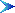 	якщо акредитована випробувальна лабораторія сама не є юридичною особою, а входить до складу органа з сертифікації або іншої організації, що є юридичними особами, то вона повинна бути структурним підрозділом цих організацій;	кожен співробітник лабораторії повинний бути компетентним у закріпленій сфері діяльності, а також знати свої права й обов'язки;	організаційна структура повинна виключати можливість тиску на співробітників лабораторії, що може вплинути на їхні висновки або результати роботи з випробування продукції;	у лабораторії повинна бути система перевірок компетентними особами ходу і результатів випробувань, а також кваліфікації персоналу лабораторії.Персонал акредитованої лабораторії:	повинний мати професійну підготовку, кваліфікацію і досвід по проведенню випробувань в області акредитації, що визначена;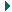 	кожен фахівець повинний мати посадову інструкцію, що визначає функції, обов'язки, права і відповідальність, вимоги до освіти, технічні знання і досвід роботи;	співробітники, що безпосередньо беруть участь у проведенні випробувань, повинні бути атестовані на право проведення конкретних випробувань відповідно до встановленого порядку атестації;	лабораторія повинна мати документально підтверджені зведення з питань підвищення кваліфікації персоналу.Випробувальне устаткування і способи вимірювання: 	випробувальна лабораторія повинна мати устаткування, необхідне для проведення випробувань і способи вимірювання параметрів, які обумовлені областю акредитації;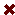 	випробувальне устаткування і способи вимірювання повинні відповідати вимогам нормативних документів на методи випробувань, відповідно до яких акредитована лабораторія;	при необхідності повинна бути передбачена можливість, підтверджена документально, використання атестованого випробувального устаткування і перевірених способів вимірювання інших організацій на підставі укладених договорів;	для устаткування, що вимагає періодичного технічного обслуговування, повинні бути розроблені і затверджені інструкції і графіки технічного обслуговування, а також графіки перевірок;	кожна одиниця устаткування повинна мати реєстраційний документ із указівкою всіх необхідних відомостей про технічний стан;	все випробувальне устаткування і способи вимірювання повинні бути атестовані і повірені відповідно до діючих нормативних документів з документальним оформленням.Методи випробувань і процедури. Акредитована випробувальна лабораторія повинна мати документацію:	яка встановлює технічні вимоги на продукцію, що випробується, і методи її випробувань (стандарти і технічні умови, у тому числі і міжнародні);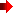 	яка визначає програми і методи проведення випробувань продукції, закріпленої за лабораторією. Нестандартизовані методики випробувань повинні бути атестовані в установленому порядку;	яка стосується підтримки в належному стані випробувального устаткування і способів вимірювання, графіки їхньої перевірки й атестації, паспорта на них, методики атестації і методики нестандартизованих способів вимірювання;	яка описує процедури, що забезпечують актуальність і наявність на робочих місцях інструкцій, нормативних документів, посібників і інших документів, зв'язаних із забезпеченням якості випробувань, охорони праці і ведення документації.Крім того, усі розрахунки і передача результатів випробувань повинні піддаватися відповідній перевірці. Якщо результати випробувань отримані по системі електронної обробки даних, то надійність системи повинна включати можливість їхнього відтворення.Акредитація випробувальної лабораторії включає наступні етапи:заявка на акредитацію;експертиза поданих документів;перевірка випробувальної лабораторії;ухвалення рішення по акредитації за результатами перевірки лабораторії;оформлення, реєстрація і видача атестатів акредитації.Кожен наступний етап виконується при позитивних результатах попередніх.Заявка на акредитацію подається в Національну агенцію з акредитації за формою, передбаченою ДСТУ 3412-96. До заявки додаються наступні документи:проект "Положення про акредитовану випробувальну лабораторію";"Настанова з якості випробувальної лабораторії";заповнена опитувальна анкета;проект області акредитації випробувальної лабораторії.За шість місяців до закінчення терміну дії атестата акредитації лабораторія, що має намір продовжити дію акредитації, знову подає заявку. Порядок повторної акредитації встановлюється в залежності від результатів інспекційного контролю, і вона може проводиться по повній або скороченій процедурі.В Україні сформовано 35 систем сертифікації однорідної продукції. Сертифікацію й випробування харчової продукції і продовольчої сировини здійснюють 36 органів сертифікації і 163 випробувальних лабораторій.Сертифікацію й випробування технологічного обладнання для харчової, м'ясомолочної промисловості, підприємств торгівлі, громадського харчування і харчоблоків здійснюють 12 органів з сертифікації і 13 випробувальних лабораторій, з них 10 акредитовано.КОНТРОЛЬНІ ПИТАННЯЩо таке сертифікація? Яка її мета?Які існують форми підтвердження відповідності продукції встановленим вимогам?Що є законодавчою базою системи сертифікації в Україні?Які основні нормативні документи регламентують діяльність системи УкрСЕПРО?Яка діяльність здійснюється в рамках системи УкрСЕПРО?Які структурні підрозділи входять до система УкрСЕПРО?Які функції системи УкрСЕПРО покладені на Національний орган з сертифікації в Україні?Яку діяльність здійснює орган з сертифікації?Які вимоги висовуються до органів з сертифікації?Які функції системи покладені на випробувальні лабораторії? Що характеризує їх технічну компетентність?Які вимоги висовуються до персоналу акредитованої випробувальної лабораторії?Яку документацію повинна мати акредитована випробувальна лабораторія?Який порядок акредитації випробувальної лабораторії?Лекція 7. Тема 7. Атестація та акредитація виробництва, вимоги до нормативних документів на продукцію, що сертифікується      План лекції 1.Загальні вимоги до атестованого виробництва та організації. Контроль за виготовленням і випуском продукції.2. Загальні вимоги до документації виробництва.3. Порядок атестації виробництва та технічний нагляд за ним.4.Порядок здійснення робіт із атестації виробництва.5.Вимоги до нормативних документів на продукцію, що сертифікується. Індивідуальні завдання.1.Обов’язки і повноваження головного контролера.2. Вимоги до проведення випробувань, комплектування партій, реєстрації результатів випробувань.              АТЕСТАЦІЯ ВИРОБНИЦТВА1. Загальні вимоги до атестованого виробництва та організації. Контроль за виготовленням і випуском продукції. Вимоги до нормативних документів на продукцію, що сертифікуєтьсяАтестація виробництва проводиться як один з найголовніших етапів проведення сертифікації продукції, що випускається серійно і масово надходить споживачеві. Вона визначає технічну можливість підприємства щодо забезпечення стабільного випуску продукції, яка відповідає вимогам нормативних документів, що на неї поширюються.Атестація виробництва проводиться з ініціативи підприємства або за вимогою органа з сертифікації. Вона припускає одержання кількісної оцінки стабільності підтримки (відтворення) показників продукції. Для показників, що підтверджуються сертифікацією, повинні бути рекомендації з оптимальної кількості зразків (проб, вибірок), що випробуються з метою сертифікації, способу і правил добору, а також порядку проведення технічного нагляду за виробництвом сертифікованої продукції.Атестація виробництва в Системі проводиться органом по сертифікації продукції, а при його відсутності – організацією, що з доручення Держспоживстандарту України виконує його функції.2. Загальні вимоги до документації виробництва.Підприємство, яке збирається атестувати виробництво продукції в Системі, повинне відповідно до ДСТУ 3414-96 мати повний комплект технічної документації на продукцію і її виробництво. Склад технічної документації визначається особливостями продукції і технологією виробництва.Підприємство до початку атестації повинне мати документи, у яких зазначені відомості відносно:організації контролю якості;організації контролю за випуском продукції;структури відповідальності виробничого персоналу перед керівництвом більш високого рівня за якість виготовлення продукції і виконання робіт;системи контролю якості в ході технологічного процесу, включаючи контроль матеріалів і комплектуючих виробів;системи контролю за внесенням змін у технічну документацію на продукцію;засобів вимірювання, контролю за випробувальним устаткуванням, що використовується при виробництві продукції;системи перевірки засобів вимірювання і контролю випробувального устаткування;порядку формування і позначення партії продукції, що випускається, порядку формування і позначення вибірки з партії для випробування або контролю;порядку реєстрації результатів контролю або випробувань, складання, твердження і збереження протоколів випробувань;порядку, що забезпечує випуск тільки тих партій продукції, що відповідають вимогам нормативно-технічної документації.Крім того, до проведення атестації підприємство повинне розробити інструкцію з атестації технічних можливостей відповідно до РНД 50-006-93. Вимоги до організації контролю за виготовленням і випуском продукціїПідприємство, що має намір атестувати виробництво в Системі, повинне призначити Головного контролера і його заступника.Головний контролер має бути кваліфікованим фахівцем у технічному й адміністративному відношенні, щоб здійснювати відповідний вимогам контроль за випуском продукції. Він повинний мати достатні повноваження і матеріальне забезпечення для виконання ефективного контролю якості сировини, матеріалів і комплектуючих виробів, що надходять, контролю якості в процесі виготовлення і випуску готової продукції, що сертифікується. Головний контролер повинний бути незалежний від керівництва, що безпосередньо відповідає за виготовлення продукції. Наказом по підприємству йому повинні бути надані такі основні повноваження:право вимагати усунення відхилень від установлених вимог до пред'явлення виготовленої продукції на сертифікацію;право вимагати внесення змін у технічну документацію і договори на постачання відповідно до вимог органа з сертифікації;право скасовувати представлення на сертифікацію виготовленої продукції, що не відповідає вимогам, встановленим органом з сертифікації, або на яку не поширюються вимоги програми сертифікації;визначати відповідність продукції, що сертифікується, установленим вимогам перед її відвантаженням.Головний контролер підзвітний першому керівникові підприємства і здійснює такі основні функції:підтримує зв'язок з органом, що здійснює технічний нагляд;несе відповідальність за обґрунтованість використання знака або сертифіката відповідності при постачанні партій сертифікованої продукції;затверджує протоколи випробування партій сертифікованої продукції, що випускаються.3. Порядок атестації виробництва і технічний нагляд за нимРобота з атестації виробництва в загальному випадку припускає виконання таких п'яти етапів:подача заявки (якщо атестація проводиться з ініціативи підприємства) і оформлення документів, що супроводжують процес атестації виробництва;попередня оцінка експертами органа з сертифікації наданих підприємством матеріалів, складання висновку про готовність підприємства до атестації виробництва:складання програми і методики атестації;перевірка виробництва й атестація його технічних можливостей;технічний нагляд за атестованим виробництвом.Зміст роботи, виконавці і використовувані документи і матеріали, а також результат кожного етапу приведені в таблиці 1.Таблиця 1 – Етапи робіт при атестації виробництваПродовження таблиці 1Продовження таблиці 1При проведенні попередньої оцінки комісія експертів при необхідності може:запросити у підприємства інші відомості, якщо вони необхідні для попередньої оцінки;направляти власного представника для збору додаткової інформації безпосередньо на підприємство.У випадку негативного висновку підприємство може повторно направити матеріали заявки.Програма і методика атестації, розроблені комісією експертів, що виконували попередню оцінку, затверджується керівником органа з сертифікації продукції.Основною задачею перевірки виробництва є оцінка відповідності інформації, що приведена в представлених матеріалах, фактичному станові безпосередньо на підприємстві, а також проведення необхідних випробувань для атестації технічних можливостей виробництва.За результатами перевірки комісія протягом місяця складає звіт, що підписується всіма членами комісії і затверджується керівником органа з сертифікації.На підставі позитивних висновків комісії орган з сертифікації оформляє атестат виробництва, реєструє його в Реєстрі Системи і видає підприємству. Термін дії атестата встановлюється органом з сертифікації, але не більш як на три роки.Технічний нагляд за атестованим виробництвом здійснює орган з сертифікації протягом терміну дії атестата.Для продовження терміну дії атестата підприємство не пізніше, як за три місяці закінчення дії атестата, направляє в орган з сертифікації відповідні матеріали, що розглядаються в тому же порядку, як було викладено вище.КОНТРОЛЬНІ ПИТАННЯЩо таке атестація виробництва? Яку документацію повинно мати підприємство, щоб почати процедуру атестації виробництва?Які організаційні заходи повинні бути реалізовані на підприємстві, щоб почати процедуру атестації виробництва?Який порядок проведення атестації виробництва?Яка документація оформляється при атестації виробництва?Лекція 8.Тема 8. Порядок проведення сертифікації продукції1.Види схем сертифікації, правила вибору схем сертифікації.2.Поняття одиниці продукції. 3.Порядок проведення робіт із сертифікації продукції.4. Інформація про результати сертифікованої продукції.Індивідуальні завдання. 1.Технічний нагляд за стабільністю показників сертифікованої продукції.2.Вибір механізмів сертифікації, переваги і недоліки. 3.Дії, які належить робити покупцю стосовно постачальника, що має сертифіковану систему якості.Література1.Боженко Л.І. Метрологія, стандартизація, сертифікація та акредитація. - Л.: Афіша, 2004.2. Дерев’янко Ю.П., Шмельов І.І. Стандартизація продукції тваринництва: Навчально-методичний посібник з контрольними завданнями.- НМЦ, 2007.3. Павлов В.І., Павліха Н.В., Мишко О.В., Опьонова І.В. Основи стандартизації, сертифікації та ідентифікації товарів.-Луцьк: Надстир’я, 2002.Пронева Н. К. Основи стандартизації та сертифікації: Навчально-методичний посібник.- НМЦ, 2008.Сукач М.К. Основи стандартизації: навчальний посібник. – К.: Видавництво Ліра-К, 2017.- 324 с.Топольник В.Г., Котляр М.А. Метрологія, стандартизація, сертифікація і управління якістю: Навчальний посібник. - Донецьк: ДонДУЕТ, 2006. -  211 с.Зміст лекції1. Види схем сертифікації, правила вибору схем сертифікації. Загальні правила проведення сертифікаціїЗгідно ДСТУ 3410-96, сертифікація – процедура, за допомогою якої третя сторона дає письмову гарантію, що продукція, процес або послуга відповідає заданим вимогам. Сертифікація передбачає підтвердження третьою стороною показників, характеристик і властивостей продукції, процесів і послуг на основі випробувань, атестації виробництва і сертифікації систем якості.У системі УкрСЕПРО передбачається можливість підтвердження відповідності продукції (процесів, послуг) установленим вимогам такими способами:заповнення декларації відповідності;заповнення декларації відповідності з наступною реєстрацією в органі сертифікації;сертифікації продукції, процесів, послуг;комбінованим способом – шляхом заповнення декларації і сертифікації.Виробник або особа, що надає послуги, має право самостійно визначати спосіб підтвердження відповідності з дозволених для даного виду продукції.У системі УкрСЕПРО проводиться обов'язкова і добровільна сертифікація продукції (процесів, послуг).Обов'язкова сертифікація здійснюється на підставі законів і законодавчих положень і забезпечує доказ відповідності товару (процесу, послуги) вимогам технічних регламентів, обов'язковим вимогам стандартів. Оскільки обов'язкові вимоги цих нормативних документів відносяться до безпеки, охорони здоров'я людей і навколишнього середовища, то основним аспектом обов'язкової сертифікації є безпека і екологічність. У закордонних країнах діють прямі закони щодо безпеки виробів (наприклад, Директиви ЄС). Тому обов'язкова сертифікація проводиться на відповідність зазначеним у них вимогам (безпосередньо або з посиланням на стандарт).Для здійснення обов'язкової сертифікації створюються системи обов'язкової сертифікації, мета їх - доказ відповідності продукції, що підлягає обов'язковій сертифікації, вимогам технічних регламентів, стандартів, що у законодавчому порядку обов'язкові до виконання, або обов'язковим вимогам стандартів. Номенклатура об'єктів обов'язкової сертифікації встановлюється на державному рівні управління.Добровільна сертифікація проводиться з ініціативи юридичних або фізичних осіб на договірних умовах між заявником і органом з сертифікації в системах добровільної сертифікації. Допускається проведення добровільної сертифікації в системах обов'язкової сертифікації органами з обов'язкової сертифікації. Нормативний документ, на відповідність якому здійснюються випробування при добровільній сертифікації, вибирається, як правило, заявником. Заявником може бути виготовлювач, постачальник, продавець, споживач продукції. Системи добровільної сертифікації найчастіше поєднують виготовлювачів і споживачів продукції, зацікавлених у розвитку торгівлі на основі довгострокових партнерських відносин.На відміну від обов'язкової сертифікації, об'єкти якої і підтвердження їхньої відповідності зв'язані з законодавством, добровільна сертифікація стосується видів продукції (процесів, послуг), не включених в обов'язкову номенклатуру і визначених заявником (або в договірних відносинах).Правила і процедури системи добровільної сертифікації визначаються органом з добровільної сертифікації. Однак так само, як і в системах обов'язкової сертифікації, вони базуються на рекомендаціях міжнародних і регіональних організацій у цій області.Рішення про добровільну сертифікацію звичайно зв'язано з проблемами конкурентноздатності товару, просуванням товарів на ринок особливо зарубіжний; перевагами покупців, що усе більше орієнтуються у своєму виборі на сертифіковані вироби. Як правило, розвиток добровільної сертифікації підтримується державою.Перелік продукції, що підлягає обов'язковій сертифікації, визначається Кабінетом Міністрів України. В даний час цей перелік містить кілька сотень найменувань виробів, у тому числі продукції широкого вжитку:харчова продукція і продовольча сировина (40 найменувань);готельні послуги і послуги харчування, що надаються суб'єктами туристичної діяльності;побутова електроапаратура;засоби обчислювальної техніки;спеціальні засоби самозахисту;устаткування технологічне для харчовий, м'ясомолочної промисловості, підприємств торгівлі, громадського харчування і харчоблоків;медична техніка;іграшки;мийні засоби;засоби зв'язку;кінофототехніка;посуд з чорних і кольорових металів, порцеляни, фаянсу і скла;товари легкої промисловості;будівельні матеріали, вироби і конструкції;а також інша продукція, що може бути джерелом небезпеки для людей, їхнього майна і навколишнього середовища.Добровільна сертифікація в системі УкрСЕПРО проводиться на відповідність вимогам, що не відносяться до обов'язкових, при цьому установлюється відповідність продукції всім обов'язковим вимогам, якщо такі існують. Добровільну сертифікацію систем якості в Україні може здійснювати Українська Асоціація Якості, що одержала відповідну ліцензію на право роботи в системі сертифікації Європейської організації якості (ЄОЯ).Головними принципами діяльності системи УкрСЕПРО є:право проведення робіт із сертифікації продукції (послуг) надається органам з сертифікації, випробувальним лабораторіям (центрам) і аудиторам, що акредитовані в системі і занесені до Реєстру системи;при наявності декількох органів сертифікації однієї і тієї ж продукції заявник має право вибрати і провести сертифікацію в будь-якому з цих органів;установлення відповідальності:випробувальної лабораторії – за невірогідність і необ'єктивність результатів випробувань;виробника – за невідповідність сертифікованої продукції вимогам нормативних документів і застосування сертифікатів і знаків відповідності з порушенням правил системи сертифікації;органів сертифікації – за необґрунтовану або неправомірну видачу сертифікатів відповідності, атестатів виробництва і підтвердження їхньої дії;здійснення технічного нагляду за виробництвом сертифікованої продукції органом з сертифікації продукції (послуг) або з його доручення іншою організацією;забезпечення конфіденційності інформації про результати робіт із сертифікації, що здійснюються в межах системи.2. Особливості сертифікації харчової продукції і продовольчої сировиниСертифікація харчової продукції в Україні проводиться згідно Закону України "Про якість і безпеку харчової продукції та продовольчої сировини", що набрав чинності 24.01.98 р. Цей закон цілком відповідає європейським вимогам контролю за якістю і безпекою продукції. У ньому вперше визначений перелік і порядок видачі документів, що підтверджують належну якість і безпеку продукції, установлює правові основи забезпечення якості і безпеки харчових продуктів і продовольчої сировини для здоров'я населення, регулює відносини між органами виконавчої влади, виготовлювачами, продавцями (постачальниками) і споживачами при розробці, виробництві, увозі на митну територію України, закупівлі, постачанню, збереженні, транспортуванні, реалізації, використанні, споживанні й утилізації харчової продукції і продовольчої сировини, а також наданні послуг у сфері громадського харчування.Закон України "Про державне регулювання імпорту сільськогосподарської продукції" істотно доповнює законодавство по запобіганню проникнення (появи) неякісної харчової сировини і продуктів на територію України і цілком відповідає GATT/WTO щодо захисту внутрішнього споживача, а також підтримки виготовлювача аналогічної вітчизняної продукції.Сама сертифікація харчової продукції і продовольчої сировини проводиться згідно вимог нормативних документів системи УкрСЕПРО, а порядок її проведення такий же, як для будь-якої продукції.Об'єктом сертифікації є будь-як харчова продукція, призначена для реалізації на вітчизняному ринку, якщо вимоги до неї встановлені в стандартах, що діють в Україні. Обов'язкова сертифікація проводиться на відповідність обов'язковим вимогам стандартів, причому на цю область поширюється державний нагляд, включаючи метрологічний по лінії державної метрологічної служби Держспоживстандарту України. Відповідно до Закону "Про захист прав споживачів" перелік обов'язково сертифікованих харчових товарів затверджується Урядом України.У 1992 р. Уряд України затвердив перелік товарів і послуг, що підлягають обов'язковій сертифікації. Серед них визначені наступні продовольчі товари: м'ясо і м'ясні продукти; яйця і яєчні продукти; молоко і молочні продукти; риба, рибні й інші продукти моря; хліб, хлібобулочні і макаронні вироби; мукомельно-круп'яні вироби; цукор і кондитерські вироби; плодоовочева продукція і продукти її переробки; продукція масложирової промисловості; вода питна, розфасована в ємності; безалкогольні, слабоалкогольні й алкогольні напої; тютюнові вироби, кава, чай і пряності; продукція зернобобових і олійних культур продовольча; харчові концентрати, сіль; продукція бджільництва продовольча. Вибір схеми сертифікації залежить у першу чергу від терміну гарантованого зберігання. Правилами встановлені дві категорії:  продукція короткочасного зберігання (термін до одного місяця);     продукція тривалого зберігання (термін більше місяця). Добровільна сертифікація проводиться на основі договору між заявником і органом з сертифікації, а ініціатором може бути юридична або фізична особа. У договірному порядку встановлюється нормативна база сертифікації.Задачі по сертифікації харчових товарів безпосередньо зв'язані зі стандартизацією в даній області. Наприклад, визнання українських сертифікатів у значній мірі залежить від гармонізації вимог вітчизняних нормативних документів зі стандартами "Кодекс Аліментаріус".Незважаючи на те, що багато чого вже зроблено з сертифікації продовольчих товарів, існує чимало проблемних моментів, зв'язаних зі специфікою об'єкта сертифікації.Сертифікація продовольства за показниками безпеки не забезпечує для споживача того "наочного" представлення про нього, що складається із сукупності якісних характеристик. Споживчі властивості відносять до області добровільної сертифікації. Це означає, що показники, що підтверджуються сертифікаційними випробуваннями, установлюються за узгодженням між заявником і органом з сертифікації. У той же час в остаточному підсумку вибір покупця залежить саме від цих, з погляду обов'язкової сертифікації, другорядних показників якості товару. А знак відповідності може вводити в оману споживачів. Цим далеко не вичерпуються особливості сертифікації продовольчих товарів, що свідчить про необхідність її удосконалювання.2.Поняття одиниці продукції.Одиницею продукції вважається:один штучний виріб;партія продукції, що супроводжується одним сертифікатом відповідності або одним супровідним документом, у якому є посилання на сертифікат відповідності;партія продукції, що виготовлена з однієї і тієї ж партії вихідної сировини, матеріалів і т.п.3. Порядок проведення робіт із сертифікації продукціїВідповідно до ДСТУ 3413-96 у загальному випадку при сертифікації продукції виконуються наступні етапи (таблиця 9.1).Подача і розгляд заявки. Для проведення сертифікації продукції (послуг) заявник (включаючи іноземного) подає в акредитований орган з сертифікації продукції заявку відповідної форми, що повинна бути розглянута, і не пізніше одного місяця після її подачі заявник повинний одержати рішення, що містить: основні умови сертифікації; схему сертифікації; перелік документів, необхідних для проведення сертифікації; перелік випробувальних лабораторій, що проводять випробування заявленої продукції; перелік органів сертифікації, що можуть провести сертифікацію (атестацію) виробництва і систем якості (якщо це передбачено схемою сертифікації продукції).Таблиця 9.1 - Порядок проведення робіт із сертифікації продукції (послуг)Продовження таблиці 9.1Продовження таблиці 9.1Копії рішення направляються в:орган з сертифікації систем якості (у разі потреби);випробувальну лабораторію, що буде проводити випробування;державне підприємство "Стандартметрологія" Держспоживстандарту України за місцем розташування заявника.Виконання випробувань з метою сертифікації здійснює випробувальна лабораторія. Заявник представляє зразки (проби) продукції для випробувань і технічну документацію на них. Кількість зразків для випробування і правила їхнього добору встановлюється органом з сертифікації. Продукція, що імпортується, теж проходить випробування, якщо немає угоди по взаємному визнанню результатів випробувань.Як правило, зразки відбирає представник органа з сертифікації або випробувальній лабораторії.При позитивних результатах протоколи випробувань передаються органові з сертифікації продукції, а їхня копія - заявникові.У випадку одержання негативних результатів хоча б по одному з показників, інформація про негативні результати передається заявникові й органові з сертифікації продукції, який скасовує заявку. Повторні випробування можуть бути проведені тільки після повторної заявки і представлення органу з сертифікації переконливих доказів про проведення підприємством коригувальних дій щодо усунення причин, що викликали невідповідність.Видача сертифіката відповідності здійснюється винятково органом з сертифікації продукції (послуг) на основі позитивних результатів протоколів випробувань продукції, результатів обстеження виробництва й аналізу документів відповідності інших органів з сертифікації і протоколів державних інспекційних комісій.Орган з сертифікації продукції оформляє сертифікат відповідності, реєструє його в Реєстрі Системи і видає заявникові, які після цього має право маркірувати продукцію, тару, упакування, супровідну документацію і рекламні матеріали знаком відповідності.Відповідно до ДСТУ 2296-93 установлені такі зображення знака відповідності:для продукції, що відповідає обов'язковим вимогам нормативних документів і вимогам, що передбачені діючим законодавчим актам України, на яку встановлена обов'язкова сертифікація, - рисунок 9.1;для продукції, що відповідає усім вимогам нормативних документів, що поширюються на дану продукцію, - рисунок 9.2.Знак відповідності, що зображений на рисунку 9.1, застосовується також для позначення продукції, що не підлягає обов'язковій сертифікації, однак сертифікована з ініціативи виготовлювача або продавця, - добровільна сертифікація.Термін дії сертифіката на продукцію, що випускається підприємством серійно протягом терміну, установленого ліцензійною угодою, визначає орган з сертифікації з урахуванням терміну, на який сертифікована система якості або атестоване виробництво.   Рисунок 1                                         Рисунок 2Термін, що зазначений у ліцензії, не продовжується. Порядок видачі нової ліцензії замість тієї, термін дії якої скінчився, визначає орган з сертифікації продукції в кожному конкретному випадку. Термін дії сертифіката на продукцію, що випускається підприємством, встановлюється органом з сертифікації і заноситься в ліцензійну угоду, при цьому враховується:термін дії нормативних документів на даний вид продукції;термін сертифікації системи якості або атестації виробництва;гарантійний термін придатності продукції до моменту її реалізації або тривалість (термін) зберігання продукції.У будь-якому випадку термін сертифікації продукції не перевищує:три роки – при сертифікації системи якості;два роки – при атестації виробництва;один рік – при обстеженні виробництва.Заявник заздалегідь повинний повідомити орган сертифікації про внесення змін у конструкцію (пристрій, матеріал) продукції, що вже пройшла сертифікацію, або при зміні технології її виготовлення. Після проведення відповідної експертизи орган з сертифікації приймає рішення про проведення нових випробувань або оцінки стану виробництва цієї продукції.Форма виданого заявникові сертифіката відповідності залежить від ступеня підтвердження вимог нормативних документів і може бути такий:форма а, якщо підтверджено відповідність продукції всім обов'язковим вимогам;форма б, якщо підтверджено відповідність продукції усім вимогам;форма в, якщо підтверджено відповідність продукції окремим вимогам.Підтвердження факту сертифікації продукції (послуг) може здійснюватися такими способами:оригіналом сертифіката відповідності;знаком відповідності, що наноситься маркіруванням на продукцію, відповідно до ДСТУ 2296-93;копією сертифіката відповідності, завіреною органом, який видав сертифікат, або територіальним центром стандартизації, метрології і сертифікації (державним підприємством "Стандартметрологія");інформацією в документації, що додається до продукції з указівкою номера сертифіката, терміну його дії й органа, який його видав.Сертифікація проводиться по одній зі схем, що приведені в таблиці 9.2. При виборі схеми необхідно виходити з наступного: сертифікат  на одиничний виріб видається на підставі позитивних результатів випробувань цього виробу, що проведені у випробувальній лабораторії; сертифікат на партію продукції (виробів) видається на підставі позитивних результатів випробувань зразків продукції (виробів), відібраних з партії в порядку і кількості, що визначені органом по сертифікації і проведені у випробувальній лабораторії;розмір партії (штук, кг, м, м2 і т.п.) указується заявником у заявці на сертифікацію;при подачі заявки на партію продукції (виробів), виробництво якої планується, орган з сертифікації разом із заявником вирішує питання про економічну доцільність атестації виробництва цієї продукції;Таблиця 9.2 - Схеми сертифікації продукції в системі УкрСЕПРОПродовження таблиці 9.2ліцензія на право застосування сертифіката відповідності на продукцію (виріб), що виготовляється виробником серійно протягом установленого ліцензією терміну, видається органом з сертифікації на підставі позитивних результатів: первісних випробувань в акредитованій лабораторії зразків продукції, що відбирають на виробництві або в торгівлі в кількості, у терміни й у порядку, що встановлені органом з сертифікації; атестації виробництва і подальшого технічного нагляду за виробництвом сертифікованої продукції, що здійснюється органом з сертифікації або з його доручення – іншими організаціями; сертифікації системи забезпечення якості сертифікованої продукції і подальшого технічного нагляду за відповідністю системи якості установленим вимогам;ліцензія на право застосування сертифіката відповідності на продукцію (виробу), що виробляється заявником серійно протягом установленого ліцензією терміну видається органом з сертифікації продукції на підставі сертифікації системи забезпечення якості під час виготовлення цієї продукції тільки в тому випадку, якщо за технологічним процесом виробництва кожна одиниця продукції підлягає контролю на відповідність вимогам нормативного документа, на підставі якого вона сертифікується.Орган з сертифікації продукції має право проводити випробування сертифікованої продукції з метою технічного нагляду в випробувальній лабораторії, а також застосовувати й іншого правила на вибір схеми сертифікації, приведеної в таблиці, незалежно від специфіки продукції й особливостей її виробництва.9.5. Сертифікація продукції іноземного виробництваВелику погрозу для споживчого ринку України представляє неякісна продукція іноземного виробництва, яка забезпечується документами сумнівного походження. Участь України в міжнародній торгівлі потребує її інтеграцію у світові економічні структури, зокрема у Світову організацію з торгівлі (WTO). При цьому сам процес інтеграції повинний проходити таким чином, щоб максимально забезпечити національні інтереси України. Право країн на нетарифне технічне регулювання доступу продукції на свій внутрішній ринок прийнято Угодою про технічні бар'єри в торгівлі GATT/WTO саме з метою охорони життя, здоров'я, безпеки майна громадян. Тому важливе значення в системі УкрСЕПРО надається питанням сертифікації продукції, установлення відповідності вимогам національних стандартів продукції іноземного виробництва і питанням визнання іноземних сертифікатів.Підтвердження відповідності імпортної продукції здійснюється відповідно до Порядку проведення робіт зі сертифікації продукції іноземного виробництва. Відповідність продукції, що ввозиться на митну територію України, національним нормативним документам повинна бути підтверджена одним з документів:декларацією відповідності;декларацією відповідності, зареєстрованою в уповноваженому органі з сертифікації;сертифікатом;свідоцтвом про визнання іноземного сертифіката (виданим відповідним вітчизняним органом з сертифікації).Спосіб підтвердження відповідності продукції іноземного виробництва вибирається особою, яка ввозить її на митну територію України, з дозволених для конкретного виду продукції.Якщо продукція, увезена на митну територію України, попадає в перелік товарів, що підлягають обов'язковій сертифікації, і відсутній сертифікат відповідності або між країною-виробником і Україною не підписаний договір про взаємне визнання іноземних сертифікатів, що видаються уповноваженими органами з сертифікації, то  сертифікація продукції проводиться на загальних підставах, відповідно до загальних правил і по схемах, як і для вітчизняного виробника, відповідно до ДСТУ 3413-96. До сертифікації продукції, що виробляється серійно і постійно надходить на споживчий ринок України, висуваються підвищені вимоги з контролю параметрів і характеристик, які визначають безпеку продукції. Насамперед, порядок сертифікації імпортованої продукції, що виготовляється серійно, має на меті попередити поширенню по митній території України підробок під престижні, авторитетні фірми, компанії, підприємства, по-друге, ця продукція, в основному, призначена для масового споживача, тому збиток, пов'язаний з її неякісними характеристиками, може мати важкі економічні або соціально-політичні наслідки.З цієї причини порядок проведення сертифікації обов'язково включає процедуру обстеження виробництва або системи якості, що функціонує на цьому виробництві.Роботи із сертифікації проводяться у відповідності зі схемою, затвердженою в "Порядку проведення робіт із сертифікації продукції іноземного виробництва, виготовленої серійно" Держспоживстандартом України наказом від 18.08.98, № 633.При проведенні робіт із сертифікації орган з сертифікації або комісія, що проводить обстеження виробництва, може висунути вимоги про необхідність інформування вітчизняного покупця про властивості і характеристики продукції державною мовою. Крім цього в контракті може бути передбачене маркірування продукції українським знаком відповідності при ухваленні позитивного рішення експертною комісією. Продукція іноземного виробника, що випускається серійно і не пройшла процедуру сертифікації (не має знака відповідності), не допускається до проходження митних процедур, включаючи випадки, коли продукцію призначено використовувати для реімпорту або для переробки під митним наглядом, або для переробки поза митною територією.При наявності сертифіката на територію України може бути допущена продукція, призначена для офіційного використання представництвами закордонних країн і міжнародними, міждержавними організаціями, а також та продукція, що ввозиться фізичними особами і призначена для виробництва або комерційної діяльності (при подачі певних зобов'язань в органи митного контролю).Система сертифікації УкрСЕПРО має виключне право визнавати результати сертифікації продукції, які видані іншими країнами на відповідність обов'язковим вимогам нормативних документів України. Перелік товарів і послуг, що підлягають перевірці на підтвердження їхньої відповідності вимогам обов'язкової сертифікації, і органи, що здійснюють роботи з сертифікації, установлюються Держспоживстандартом України. Стандартом ДСТУ 3417-96 передбачено два шляхи проведення визнання результатів сертифікації – при укладанні договорів і прийняття рішень про визнання.Підтвердженням (свідченням) визнання закордонних сертифікатів відповідності є сертифікат відповідності, виданий у системі УкрСЕПРО, або свідоцтво про його визнання. Визнання результатів сертифікації імпортованої продукції переважно стосується сертифікатів (або знаків) відповідності або визнання результатів випробувань продукції в іноземних випробувальних лабораторіях. Для проведення процедури визнання сертифікації заявник зобов'язаний подати в органи з сертифікації конкретного виду продукції системи УкрСЕПРО таку документацію:заявку на визнання;сертифікат (знак) відповідності;стандарт (технічні умови) на продукцію і процедури сертифікації:атестат акредитації випробувальної лабораторії (при наявності такої);документ, що підтверджує країну походження товару;товаросупроводжувальну документацію.Проведення повного визнання результатів сертифікації імпортованої продукції в системі УкрСЕПРО можливо за умови ідентичності критеріїв, правил, процедур і вимог як до самої продукції, так і до методів її випробувань у системі сертифікації країни-експортера. У найпростішому випадку це можливо при відповідності системи сертифікації й акредитації випробувальних лабораторій країн-експортерів міжнародним стандартам ISO/IEC і/або регіональним нормативним документам EN з сертифікації і при аналогічній відповідності нормативних документів з вимогами до якості продукції, методам контролю і систем якості виробництва.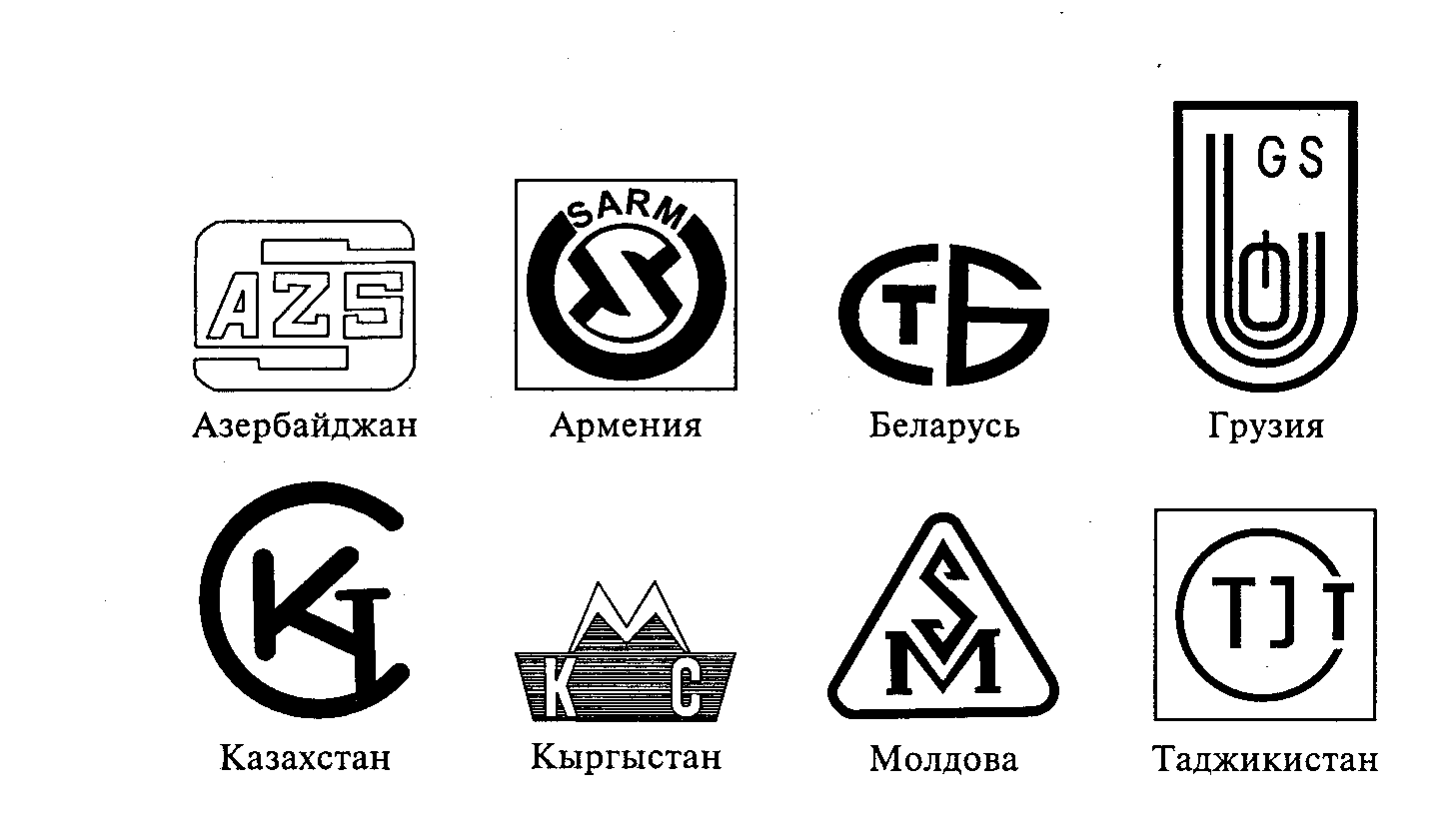 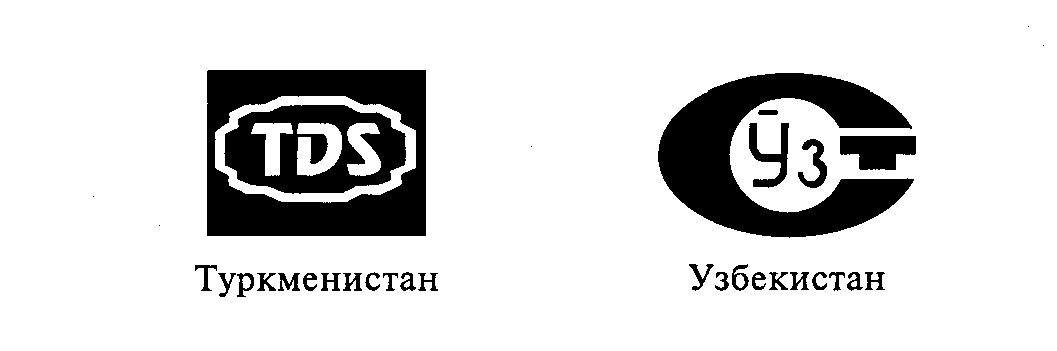 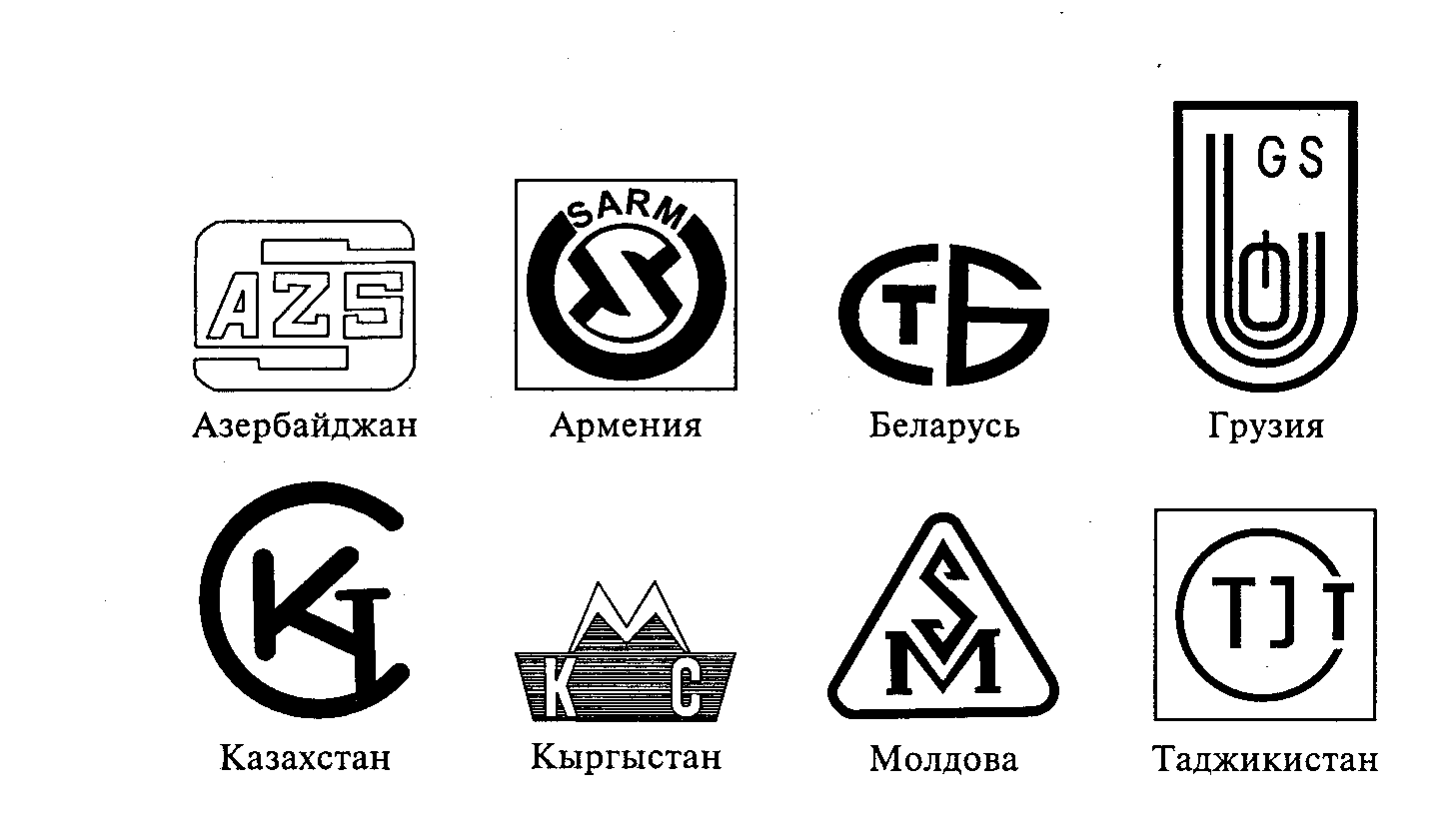 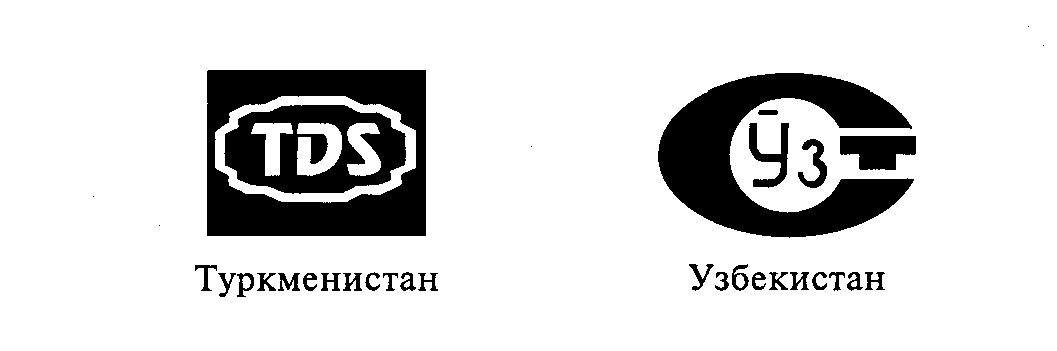 Рисунок 9.4 – Знаки відповідності національних систем сертифікації країн СНД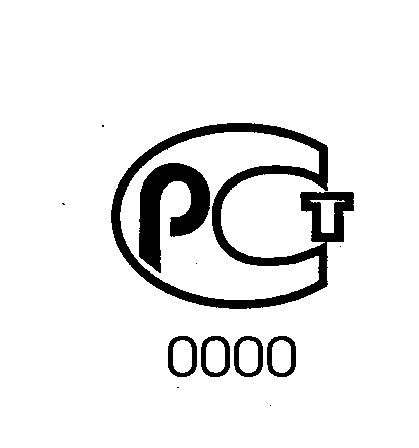 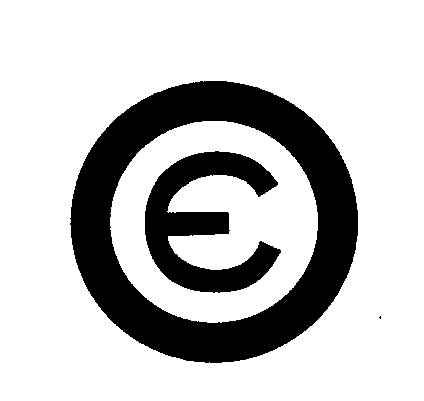 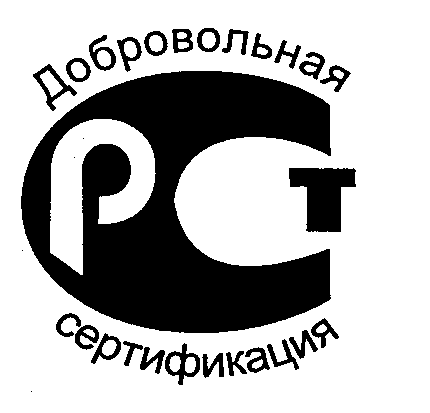 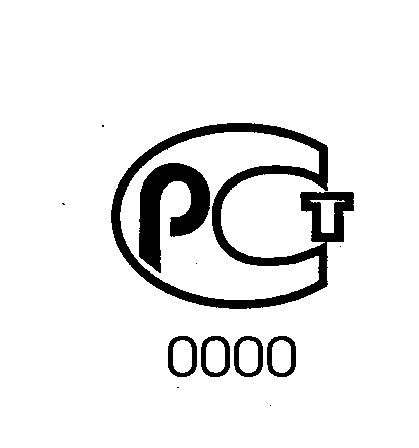 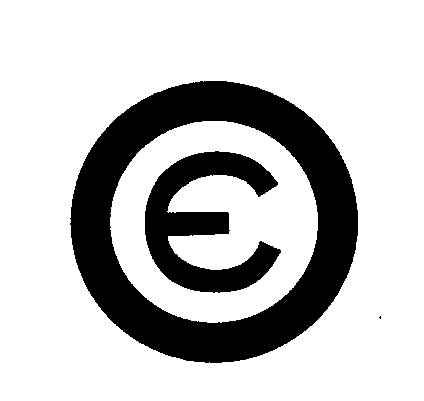 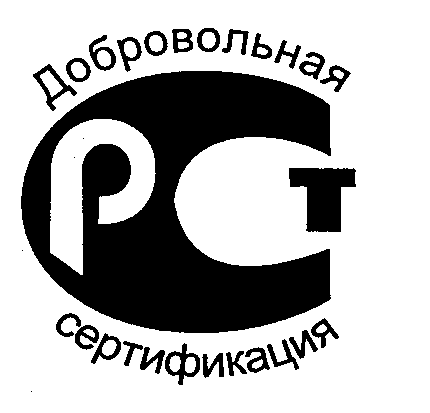 Рисунок 9.5 – Знаки відповідності системи ГОСТ Р: а – при обов'язковій; б – добровільній сертифікації продукції; в – екологічній сертифікації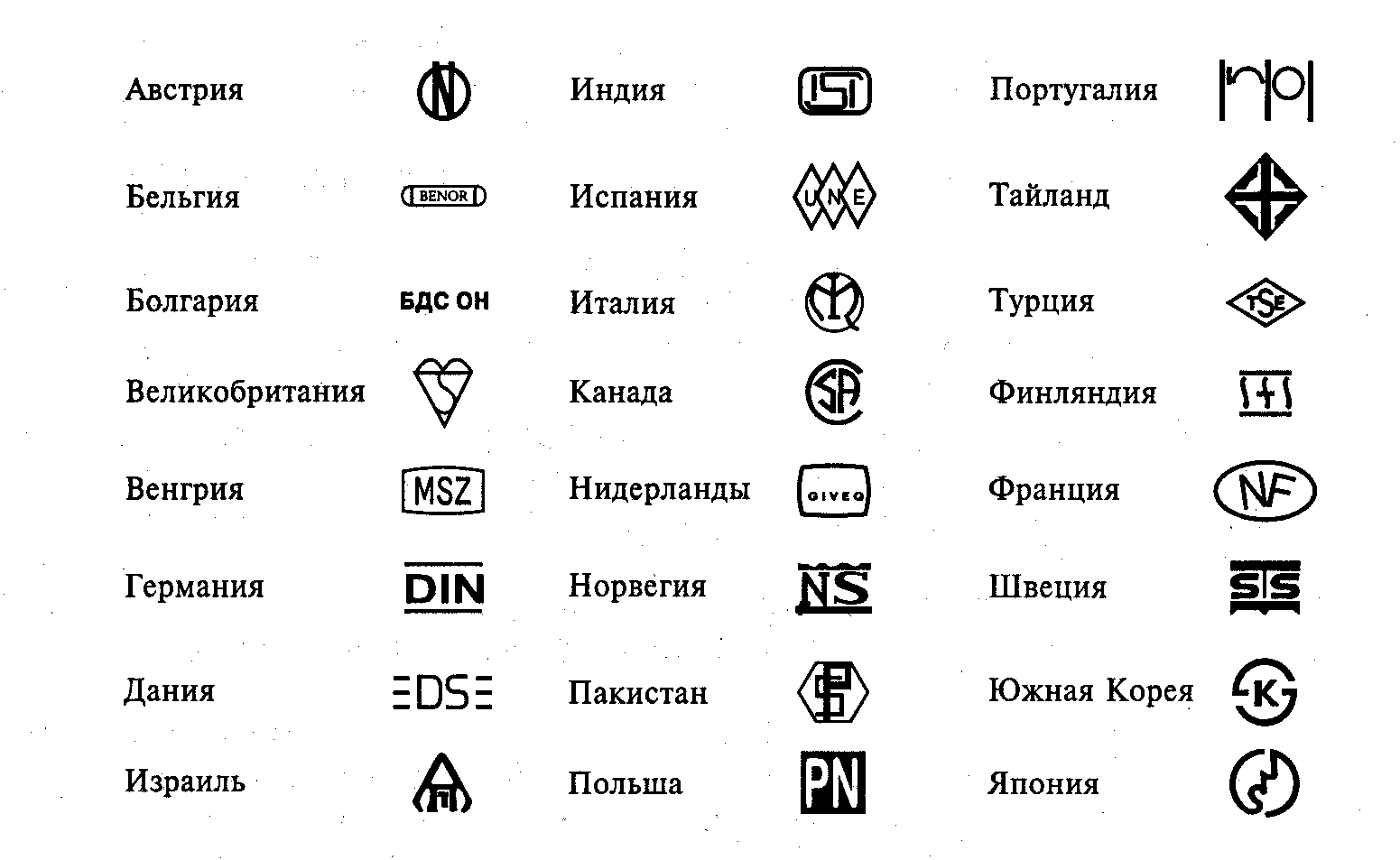 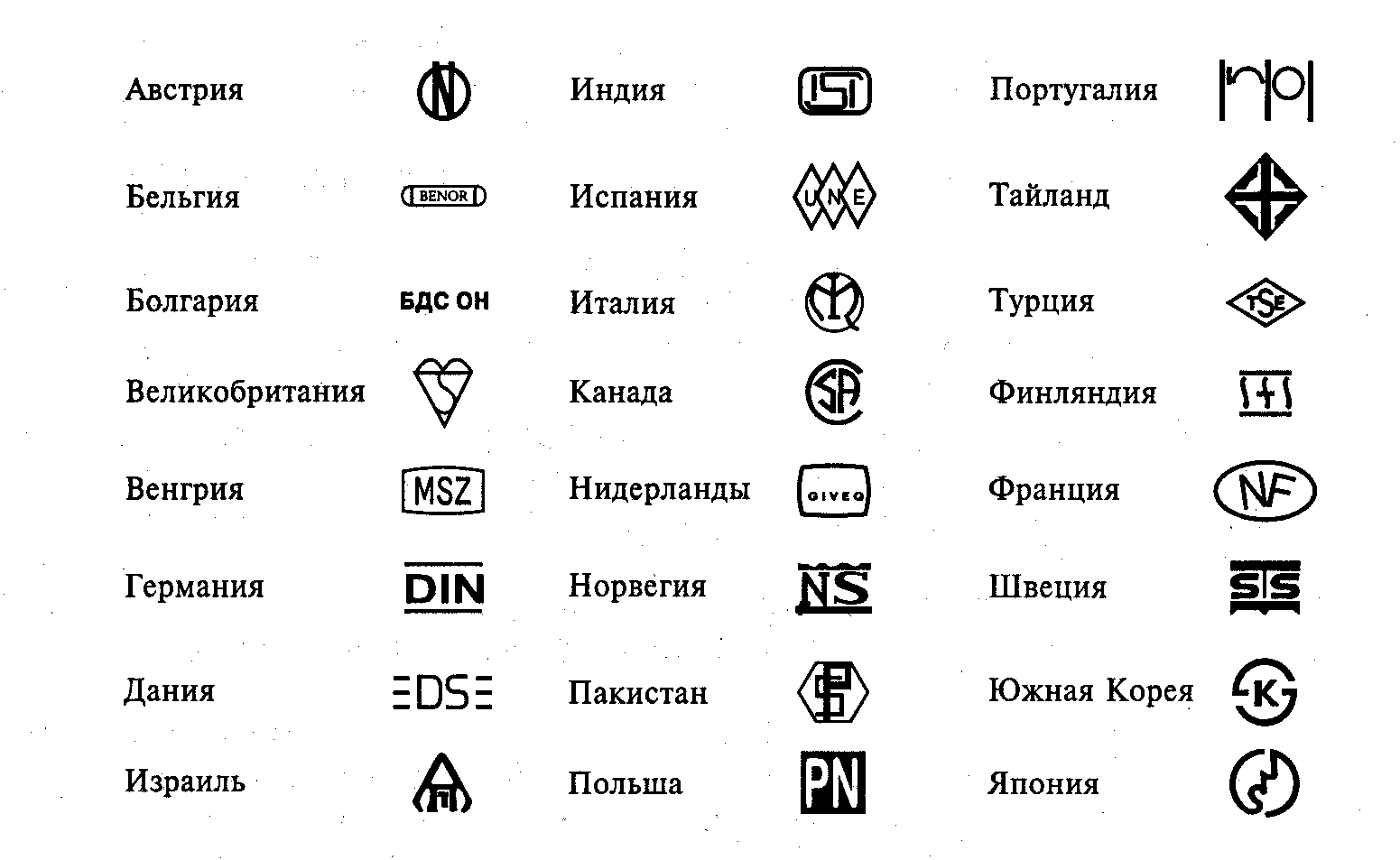 Рисунок  – Знаки відповідності національних систем сертифікації країн далекого зарубіжжя9.6. Міжнародна сертифікація харчових продуктівМіжнародна практика сертифікації спрямована на усунення технічних бар'єрів, що виникають при оцінці відповідності в межах національних систем, і забезпечення безперешкодного просування продукції (послуг) на ринки збуту. Світова організація торгівлі WTO заохочує прийняття і застосування таких сертифікаційних схем, при яких можна було б уникнути будь-яких обмежень у міжнародних торговельних відносинах і, одночасно, забезпечити відповідність технічним правилам і стандартам і вимагає, щоб процедури по оцінці відповідності не були більш важкими і не застосовувалися б більш жорстко, ніж це необхідно, щоб забезпечити особі, що імпортує, адекватну впевненість у тому, що продукція  відповідає технічним правилам і стандартам, з урахуванням ризику, що може бути через відсутність такої відповідності. Проведення сертифікації харчових продуктів, відповідно до вимог міжнародних документів, визначається сукупністю оцінок якості продуктів, методів їхнього виготовлення, методів складування (пакетування, маркірування), зберігання і доставки, а також реалізація споживачеві. Тому схеми сертифікації продуктів у всіх національних системах, які вибирають за основу міжнародні документи, можна умовно описати трьома незалежними процедурами:Визначення конкретних нормативних документів, відповідно до яких проводиться оцінка якості продукції; Визначення методики оцінки якості харчової продукції;Оцінка відповідності харчової продукції вимогам нормативних документів.Питаннями стандартизації харчових продуктів займається технічний комітет ISO/TC 34 "Сільськогосподарські харчові продукти", у рамках якого утворено два підкомітети SC 9 "Мікробіологія" і SC 12 "Сенсорний аналіз". Технічний комітет співпрацює з чотирма комітетами ISO (ТС 57 "Хімія", ТС 54 "Ефірні олії", ТС "Крохмаль", ТС 176/SC2) і одинадцятьма іншими міжнародними організаціями. Одним із важливих зв'язків комітету ISO/TC 34 є співробітництво з Комісією Кодексу Alimentarius Організації Об'єднаних Націй.Комісія Кодексу Alimentarius нараховує 160 країн-членів і, у відповідності зі своїм статусом, координує всі роботи зі стандартами на продукти харчування, що проводяться міжнародними, урядовими і неурядовими організаціями. Основна мета Комісії Кодексу Alimentarius – упровадження міжнародних стандартів на продукти харчування, при цьому їхні норми повинні відповідати міжнародному або регіональному рівневі і, у першу чергу (насамперед), забезпечувати охорону здоров'я споживачів, а також полегшувати міжнародну торгівлю продуктами при одночасному дотриманні торговельної етики.Як основу у своїй діяльності по визначенню придатності і якості продуктів харчування Комісія Кодексу Alimentarius прийняла метод НАССР (Hazard Analysis and Critical Control Point) – аналіз безпеки і критичні контрольні точки.Контроль якості продовольчої сировини і харчової продукції повинний бути забезпечений на всіх етапах життєвого циклу продукції, що закладено в сімох принципах функціонування системи НАССР.Принцип 1 "Аналіз небезпеки можливого погіршення харчової продукції" передбачає виявлення й ідентифікацію небезпек на всіх етапах життєвого циклу продукції – від покупки сировини, її виробництва до упакування, зберігання і продажі споживачеві. Для кожної небезпеки необхідно вибрати засобу (спосіб) контролю, який можна було б застосувати. Іноді необхідне застосування декількох контрольних способів для виявлення потенційної небезпеки, що може спричинити неякісна продукція споживачеві. Принцип 2 "Визначення критичних контрольних точок" визначає місця, етапи, процеси або операції, де найкраще застосувати контрольні або попереджувальні дії з метою зменшення або запобігання можливості погрози погіршення якості продукції. Якщо погроза або небезпека виявлена в такому місці, де немає можливості забезпечити контроль, тоді виробництво, процес або операцію варто змінити, удосконалити або модернізувати забезпечуючи належний контроль.Принцип 3 "Визначення критичних параметрів" визначає критичні параметри процесу в кожній критичній контрольній точці. Це може бути температура, вологість, рН, час, активність води й ін.Принцип 4 "Установлення (застосування) системи моніторингу критичних контрольних точок" установлює роботу системи контролю, обробки і запису інформації критичних контрольних точок. Задачею моніторингу є поточний контроль продукції і попередження виготовлення непридатної продукції.Принцип 5 "Визначення коригувальних впливів при (установленні) реєстрації системою моніторингу перевищення критичних контрольних точок" визначає коригувальні впливи для кожної контрольної критичної точки, якщо параметри виробничого процесу виходять за припустимі границі.Принцип 6 "Визначення процедур верифікації для підтвердження, що система НАССР працює ефективно" передбачає введення сертифікаційних процедур цілої системи контролю якості сировини і готової харчової продукції. Така робота із сертифікації/верифікації/реєстрації дозволяє визначити правильність функціонування системи, провести оцінку реагування системи на збій (збурення) і відхилення від критичних контрольних пунктів. Сертифікована система НАССР викликає довіру у споживача, що дозволяє розширити ринок збуту продукції.Процедура верифікації повинна застосовуватися щоразу, якщо процес виробництва продукції змінюється або модернізується. Частота проведення процедур верифікації НАССР залежить від бажання виробника мати ефективну систему контролю випуску якісної продукції.На підприємствах харчової промисловості роботи із сертифікації системи НАССР проводяться одночасно (паралельно) з роботами із сертифікації систем управління якістю. Принцип 7 "Опис документації, що визначає всі процедури НАССР, і визначення всіх коригувальних впливів у випадку виявлення відхилень у роботі системи" визначає звичайні для кожної системи процедури – кожна система повинна бути задокументована відповідно до форми, що дозволяє легко перевірити її можливості функціонування, відповідальність окремих груп і членів колективу підприємства за випуск якісної продукції, установити відповідність даної системи вимогам нормативної документації.  9.7. Штрихове кодуванняПозначення товарів числовими кодами вперше з'явилося в США 30 років тому при продажі алкогольних напоїв. Процес продажу полягав у тому, що продавець прикладав до штриха-коду, нанесеному на товар, скануючий пристрій, що миттєво зчитував і визначав ціну. Уся процедура займала кілька секунд.Система сподобалася, до неї приєдналися інші товаровиробники. Через п'ять років прикладу американців наслідувала Європа. В даний час штрих-кодом користуються більш 100 країн світу.Найбільше поширення в міжнародній торгівлі придбав штриховий код EAN (European Article Numbering - європейський товарний номер), розроблений Міжнародною Європейською Асоціацією "EAN-International", що знаходиться в Брюсселі.В Україні з 01.01.2000 р. усі товари, що реалізуються через роздрібну торгівлю, маркіруються, як правило, штрих-кодом EAN.Код EAN (13-розрядний або 8-розрядний) являє собою систему зі штрихів і пробілів різної ширини з відповідним цифровим позначенням (13 або 8 цифр). При цьому самий вузький штрих або пробіл приймається за одиницю товщини - модуль, а інші штрихи і пробіли складають два або три модулі, тобто дві або три товщини самого вузького штриха або пробілу. Кожній цифрі коду EAN відповідає сполучення двох штрихів і пробілів.Штриховий 13-розрядний код EAN містить:- код країни, що привласнюється EAN (двозначний або тризначний). Перші дві або три цифри називаються префіксом. Так, Україні привласнений префікс 482, Російській Федерації – від 460 до 469. Ті країни, що вступили в EAN раніше, мають дворозрядний код (США, Канада від 00 до 13, Франція – від 30 до 37, Японія – від 45 до 49, Велика Британія – 50, далі Бельгія, Данія, Фінляндія, Норвегія, Швеція й ін.);- код підприємства-виготовлювача (чотиризначний або п'ятизначний), що привласнюється відповідальним органом кожної країни;- код товару, що привласнюється підприємством-виготовлювачем;- контрольну цифру (КЦ), по якій визначається правильність цифрового коду (за певними методиками).Ознакою коду EAN-13 служать розділові подвійні лінії після першої цифри, після коду підприємства і після КЦ.Нанесення штрихового коду на упакування або этикетку будь-якого товару стало обов'язковою вимогою в США, Канаді, деяких країнах Європи і Південно-Східної Азії. У США і Канаді заборонено імпортувати і реалізовувати продукцію без штрихового коду. Близько 80 % усієї продукції у світі маркірується штриховим кодом. Штрихове кодування дозволяє: - здійснювати електронний обмін даними про товари між партнерами, прискорюючи їхній рух до споживача, а також швидко візуально визначити країну-виготовлювача по наявному переліку;споживачеві вибрати найбільш якісний товар, тому що штриховий код засвідчує високу якість не тільки на вітчизняному, але і на міжнародному рівні. Для приклада розглянемо штриховий код з етикетки товару, зображений на рисунку 9.7. Тут 30  код Франції, 45214  код виготовлювача, 83412  код продукції відповідно до реєстру виробів, що випускаються підприємством, 3  контрольна цифра, що декодує штриховий код у цифровий, яку можна перевірити, по-перше,  за допомогою сканера, а по-друге, простим математичним розрахунком.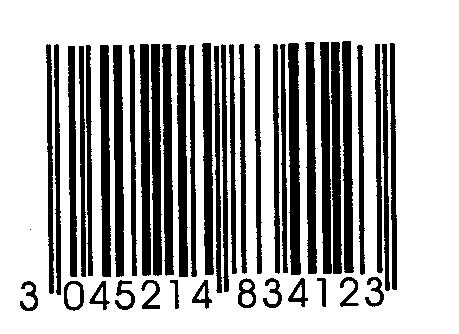 Рисунок  – 13-розрядний штрихової код EAN1. Складемо праворуч наліво цифри парних позицій коду: 2 + 4 + 8 + 1 + 5 + 0 = 20;2. Отриману суму помножимо на 3, тобто 203 = 60;3. Складемо праворуч наліво цифри непарних позицій коду (без урахування КЦ): 1 + 3 + 4 + 2 + 4 + 3 = 17;4. Складемо результати, отримані в п. 2 і п. 3: 60 + 17 = 77;5. Відкинувши десятки числа 77, одержимо 7;6. Віднімемо з 10 результат, отриманий у п. 5: 10  7 = 3 (це і є контрольна цифра коду.Якщо отримана цифра відрізняється від контрольної, можлива фальсифікація коду або в цілому товару.У закордонній практиці товари екстра-класу мають у штриховому коді за подвійною розділовою смугою після КЦ знак «>». Штрихове кодування в Україні вводиться повсюдно: у виробництві, торгівлі, інформаційних технологіях, банківській справі, на транспорті й ін. Для працюючих у харчовій промисловості і ресторанному господарстві важливі штрихові коди, що приведені на рисунку 9.7, які містять у собі інформацію про якість і кількість продукції в упакуванні, номера цехів і бригад, що її виготовили, і транспортні дані.  Рисунок 9.8 – Зразки деяких штрихових кодів: а – транспортного ITF-14; б – технологічного EAN-128; в – пакувального Code 39.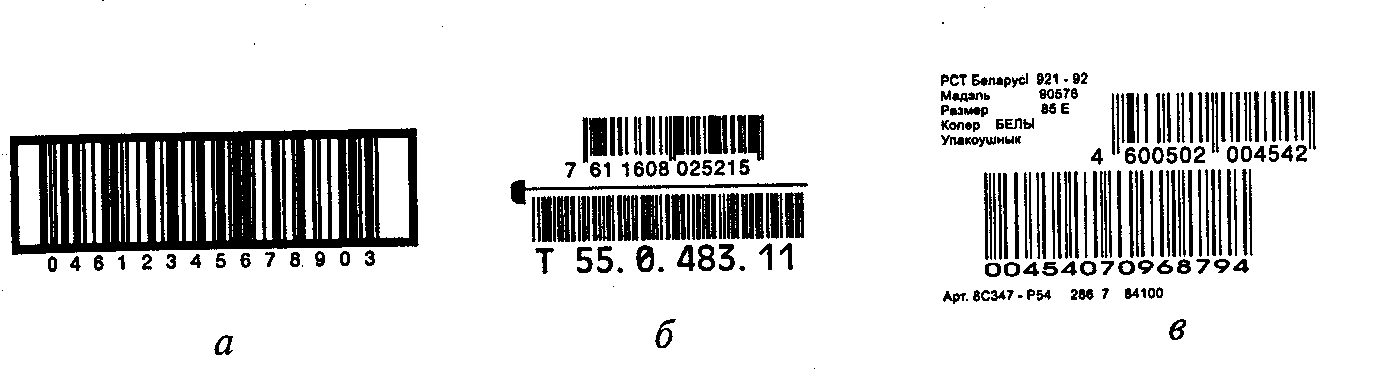 На підставі цих даних при відпусканні товару складається відповідна накладна. По коду Code 39 здійснюється наскрізний облік, що допомагає виявити попит і можливі претензії по окремих партіях товару.Дуже важливо чітко виконувати технологію нанесення штрихових кодів на етикетку виробу, тому що при наявності поліграфічних дефектів вони не зчитуються сканером, наприклад, коли немає чіткості зображення штрихів (хвилясті краї) або поєднанні кольорів (не зчитуються червоні штрихи на зеленому і синьому тлі, чорні, жовтогарячі і червоні на золотому тлі, жовті, червоні, жовтогарячі, ясно-коричневі і золоті на білому тлі).Тому при розробці дизайну етикетки або коробки необхідно перед тиражуванням перевірити контрастність зображення штрихового коду, щоб попередити брак і зайві накладні витрати. Щоб одержати штрих-код на продукцію, підприємство повинне вступити в Асоціацію товарної нумерації України, заплативши вступний і членський внесок (за перший рік), за присвоєння штриха-коду і консультацію фахівців до 600 доларів, що може бути не по кишені багатьом підприємствам, особливо малим.Продукція, що не має штрих-коду, не експортується.КОНТРОЛЬНІ ПИТАННЯЯкі види сертифікації продукції (процесів, послуг) здійснюються в системі УкрСЕПРО? У чому їх сутність?Які основні види продукції підлягають обов'язковій сертифікації в Україні?Що є законодавчою базою сертифікації харчової продукції та продовольчої сировини?На яких принципах заснована діяльність системи сертифікації в Україні?Який порядок проведення сертифікації продукції в системі Укр-СЕПРО?Які існують схеми сертифікації продукції? Що впливає на їх вибір?Яка документація оформляється при сертифікації продукції?Які існують особливості при видачі сертифіката відповідності?Якими способами підтверджується факт сертифікації продукції ?Яка нормативно-законодавча база сертифікації послуг в Україні?Які особливості сертифікації послуг у порівнянні з сертифікацією продукції?Які виконуються основні етапи робіт при сертифікації послуг?Які виконуються основні етапи робіт при сертифікації готельних послуг?Які застосовуються схеми сертифікації послуг харчування? У чому їх сутність?Які особливості сертифікації продукції іноземного вмробництва?Який порядок процедури признання зарубіжних сертифікатів у системі УкрСЕПРО?У чому полягає міжнародна діяльність України в області сертифікації? Які результати міжнародної діяльності України в області забезпечення якості харчової продукції набули поширення в нашій країні?Який досвід міжнародного співробітництва в області торгівлі використовується в Україні?ТЕСТИ ДЛЯ ПЕРЕВІРКИ РІВНЯ ЗАСВОЮВАННЯ НАВЧАЛЬНОГО МАТЕРІАЛУ З СТАНДАРТИЗАЦІЇ ПРОДУКЦІЇ ТВАРИННИЦТВАМОДУЛЬ 2  Сертифікація 1.  Виготовлювач представив заяву-декларацію про відповідність і маркірує товар знаком відповідності. На ринку, куди передбачається постачання товару, даний вид продукції підлягає обов'язкової сертифікації. Готуючись до переговорів про висновок контракту, виготовлювач не був упевнений, що контрагент визнає наявний знак. А як думаєте ви?визнає;не визнає.2. Якщо в контракті купівлі-продажу передбачена обов'язкова сертифікація ввезеного в Україну товару, то експортер зобов'язаний: здійснити сертифікацію за правилами системи ДСТУ; провести процедуру визнання сертифіката в Україні;провести сертифікацію в країні походження товару;провести сертифікацію в закордонній лабораторії, що акредитована Держспоживстандартом України.3. Декларація постачальника про відповідність під його повну відповідальність засвідчує, що продукція (послуга) відповідає:конкретному стандарту;сертифікату якості;сертифікату відповідності;директиві (у ЄС).4. Експортована продукція повинна бути сертифікована відповідно до:Закону України "Про сертифікацію...";умов контракту;закону приймаючої країни;заяви підприємства-експортера.5. Правові основи сертифікації в Україні встановлені:законом "Про захист прав споживачів";законом "Про якість і безпеку харчової продукції і продовольчої сировини";законом "Про санітарно-епідеміологічне благополуччя населення".стандартом ДСТУ 3410-96 Система сертифікації УкрСЕПРО. Основні положення;стандартом ДСТУ 3413-96 Система сертифікації УкрСЕПРО. Порядок проведення сертифікації продукції. 6. Сертифікація підтверджує відповідність установленим вимогам:однорідності партії товару;технічного рівня товару;параметрів безпеки;показників екологічності;усіх показників якості товару.7. Мета сертифікації:удосконалювання виробництва;оцінка технічного рівня товару;доказ безпеки товару;захист споживачів від неякісного товару;інформація споживачів про якість.8. Сертифікат відповідності видає:      Держспоживстандарт України;      Торгово-промислова палата;Орган з сертифікації;Випробувальна лабораторія9. Сертифікат засвідчує відповідність:     стандарту;обов'язковим вимогам стандарту;       технічному регламенту;Закону "Про якість і безпеку ...";директиві (у ЄС).10. Сертифікація обов'язкова, якщо:стандарт містить вимоги безпеки;продукція включена в Перелік обов'язкової сертифікації;на продукцію діє технічний регламент; виготовлювач прийняв рішення;діє директива (у ЄС).11. Добровільна сертифікація засвідчує відповідність:обов'язковим вимогам стандарту;Закону "Про стандартизацію";нормативному документу на вибір заявника.12. Випробувальна лабораторія може брати участь у сертифікації, якщо вона:подала заявку в Держспоживстандарт;має великий досвід випробувань;акредитована у відповідній системі.13. Виготовлювач використовує знак відповідності при наявності:сертифікованого товару;ліцензії на застосування знака;указівки керівника підприємства.14. Ліцензію на використання знака відповідності видає:випробувальна лабораторія;орган з сертифікації;керівник підприємства-виготовлювача.15. Товар підлягає обов'язковій сертифікації. Продавець прийняв його до реалізації без сертифіката відповідності, оскільки виготовлювач указав номер стандарту, відповідно якого товар зроблений. Чи законний цей продаж?так;ні;при відповідних умовах.16. Продавець зобов'язаний припинити реалізацію, якщо товар:сертифікований 3,5 роки тому;не відповідає міжнародним стандартам;відповідає міжнародним стандартам, але термін дії сертифіката минув.17. Імпортований в Україну товар повинний мати сертифікат відповідності, якщо він належить обов'язковій сертифікації за законом:країни-експортера;України.18. Чи визнається закордонний сертифікат на імпортований товар в Україні?так;ні;при відповідних умовах.19. Проведення обов'язкової сертифікації фінансує:держава;виготовлювач (заявник).20. Державний контроль за сертифікованою продукцією фінансує:держава;виготовлювач (заявник).21. Сертифікація продукції проводиться за схемою 2 "Партія продукції". Що при цьому підлягає випробуванню?вибірка (середня проба,  %);кожен виріб.22. Сертифікація продукції проводиться за схемою 5, коли передбачається сертифікація системи якості. Чи піддається при цьому випробуванню продукція?так;ні.23. Методи підтвердження відповідності продукції - це:контроль якості;сертифікація третьою стороною;премія за якість;заява-декларація виготовлювача.24. Український знак відповідності засвідчує відповідність продукції:стандарту;вимогам безпеки;Закону "Про якість і безпеку...";міжнародному стандарту.25. Продукція, що підлягає обов'язковій сертифікації, сертифікується за схемою 5. Чи потрібна в даному випадку сертифікація системи забезпечення якості цієї продукції?так; ні.26. Товар підлягає обов'язковій сертифікації. Виготовлювач, побоюючись упустити момент своєчасного виходу на ринок, почав в Україні рекламну кампанію під час сертифікаційних іспитів. Чи правильно це?так;ні.27. Державний нагляд за сертифікованими харчовими товарами проводять:Держспоживстандарт України;Міністерство охорони здоров'я України;Міністерство зовнішньоекономічних відносин і торгівлі України;Держсанепідемнагляд.28. На митну територію України не була випущена партія продукції польського виробництва, незважаючи на наявність сертифіката відповідності. Митний орган послався на Закон "Про санітарно-епідеміологічне благополуччя населення". Якого документа не вистачало постачальнику для визнання сертифіката?митної декларації;сертифіката якості;копії контракту;гігієнічного сертифікату.29. У системі сертифікації УкрСЕПРО проводиться сертифікація:тільки обов'язкова;тільки добровільна;обов'язкова і добровільна.30. У системі сертифікації УкрСЕПРО акредитовані випробувальні лабораторії:тільки України;України і країн СНД;України і інших закордонних країн.31. Система сертифікації УкрСЕПРО – це сукупність декількох десятків систем сертифікації однорідної продукції. Їх поєднує:Декрет "Про стандартизацію і сертифікацію";єдність правил і принципів;Держспоживстандарт України;орган з сертифікації.32. Для того щоб сертифікат відповідності був введений у дію, потрібно його реєстрація в:Держспоживстандарті України;Державному реєстрі;Торгово-промисловій палаті; органі з сертифікації.33. У системі УкрСЕПРО сертифікують:продукцію;системи забезпечення якості;послуги;персонал.34. Схему сертифікації в системі УкрСЕПРО призначає:орган з сертифікації;Держспоживстандарт України;виготовлювач продукції;випробувальна лабораторія.ДСТУ 2296-93Національний  знак відповідності. Форма, розміри, технічні вимоги та правила застосуванняДСТУ 2462-96Сертифікація. Основні поняття. Терміни та визначенняДСТУ 3410-96Система сертифікації УкрСЕПРО. Основні положення.ДСТУ 3411-96Система сертифікації УкрСЕПРО. Вимоги до органів із сертифікації продукції та порядок їх акредитаціїДСТУ 3412-96Система сертифікації УкрСЕПРО. Вимоги до випробувальних лабораторій та порядок їх акредитаціїДСТУ 3413-96Система сертифікації УкрСЕПРО. Порядок проведення сертифікації продукціїДСТУ 3414-96Система сертифікації УкрСЕПРО. Атестація виробництва. Порядок здійсненняДСТУ 3415-96Система сертифікації УкрСЕПРО. Реєстр системиДСТУ 3416-96Система сертифікації УкрСЕПРО. Порядок реєстрації об’єктів добровільної сертифікаціїДСТУ 3417-96Система сертифікації УкрСЕПРО. Процедура визначення результатів сертифікації продукції, що імпортуєтьсяДСТУ 3418-96Система сертифікації УкрСЕПРО. Вимоги до аудиторів та порядок їх атестаціїДСТУ 3419-96Система сертифікації УкрСЕПРО. Сертифікація систем якості. Порядок проведення.ДСТУ 3420-96Система сертифікації УкрСЕПРО. Вимоги до органів із сертифікації систем якості та порядок їх акредитаціїДСТУ 3498-96Система сертифікації УкрСЕПРО. Бланки документів. Форма та описКНД 50-050-95Система сертифікації УкрСЕПРО. Порядок сертифікації харчової продукції і продовольчої сировиниДСТУ EN45001-98ДСТУ EN45001-98Загальні вимоги до діяльності випробувальних лабораторійДСТУ EN45002-98ДСТУ EN45002-98Загальні вимоги до атестації випробувальних лабораторійДСТУ EN45003-98ДСТУ EN45003-98Система акредитації калібрувальних і випробувальних лабораторій. Загальні вимоги до функціонування та визнанняДСТУ EN45004-98ДСТУ EN45004-98Загальні вимоги до органів контролю різного типуДСТУ EN45011-98ДСТУ EN45011-98Загальні вимоги до органів із сертифікації продукціїДСТУ EN45012-98ДСТУ EN45012-98Загальні вимоги до органів із сертифікації систем якостіДСТУ EN45014-9ДСТУ EN45014-9Загальні вимоги до декларацій постачальника про відповідністьР 50-026-94Р 50-026-94Система сертифікації УкрСЕПРО. Вибір номенклатури показників, які підлягають обов'язковому включенню до нормативних документів для забезпечення безпеки продукціїР 50-027-94Р 50-027-94Система сертифікації УкрСЕПРО. Система розрахунків під час виконання робіт із сертифікаціїР 50-042-95Р 50-042-95Система сертифікації УкрСЕПРО. Критерії оцінки органу з сертифікації продукції під час його акредитаціїР 50-043-95Р 50-043-95Система сертифікації УкрСЕПРО. Порядок проведення експертизи документів випробувальних лабораторійР 50-044-95Р 50-044-95Система сертифікації УкрСЕПРО. Побудова керівництва з якості для органу з сертифікації продукціїР 50-045-95Р 50-045-95Система сертифікації УкрСЕПРО. Порядок проведення експертизи документів органів з сертифікації продукціїР 50-046-95Система сертифікації УкрСЕПРО. Інспекційний контроль. Порядок проведенняСистема сертифікації УкрСЕПРО. Інспекційний контроль. Порядок проведенняР 50-047-95Система сертифікації УкрСЕПРО. Критерії оцінки органу з сертифікації систем якості під час його акредитаціїСистема сертифікації УкрСЕПРО. Критерії оцінки органу з сертифікації систем якості під час його акредитаціїНайменування етапу роботиВиконавецьВикористовувані ( що представляються) документи, виконувана робота, результати1. Подача заявки (якщо атестація проводиться з ініціативи підприємства) і оформлення документівЗаявникЗаявка на проведення атестації виробництва, згідно ДСТУ 3414-96.Складання інструкції з атестації технічних можливостей.Документи щодо:організації контролю якості;організації контролю за випуском продукції;розподіл відповідальності за випуск неякісної продукціїметрологічного забезпечення виробництва;порядку реєстрації результатів контролю і випробувань;порядкові, що забезпечує випуск якісної продукції.2.1. Попередня оцінкаОрган з сертифікації, комісія експертівЕкспертиза вихідних матеріалів:перевірка відповідності показників і характеристик продукції вимогам нормативно-технічної документації;оцінка достатності контрольних операцій і випробувань, передбачених технологічною документацією;перевірка відповідності технічного стану виробництва показникам і характеристикам продукції, що випускається;оцінка програми випробувань;оцінка правильності вибору головних етапів технологічного процесу;оцінка системи контролю якості виготовлення;перевірка метрологічного забезпечення виробництва.2.2. Підготовка висновкуОрган з сертифікаціїВисновок про готовність підприємства до атестації виробництва3. Складання програми і методики атестаціїОрган з сертифікації, комісія експертівПрограма атестації.Методика атестації.4.1. Перевірка виробництва й атестація його технічних можливостейОрган з сертифікації, комісія експертівЗвіт про перевірку, що містить:відомості про вироби, що використані для підтвердження технічних можливостей виробництва;таблиці границь підтверджених технічних можливостей;результати випробувань для підтвердження технічних можливостей;інформація про виявлені відмовлення і дефекти.  4.2. Оформлен-ня атестата виробництва і внесення його до Реєстру УкрСЕПРОВідділ реєстрації й інформаційного забезпеченняАтестат виробництва, згідно ДСТУ 3414-96 (Додаток 2)4.3. Інформу-вання про результати робіт із сертифікаціїУправління Держспоживстандарту України та УкрНДІССІІнформаційні довідники5. Технічний нагляд за атестованим виробництвомОрган з сертифікаціїПрограма технічного нагляду з методикою проведення кожної процедури, періодичності, виконавцями і правилами прийняття рішень по кожній процедурі№ п/пЕтапи робітВиконавецьДокументація, що використовується або представляється1Подача заявки на сертифікацію продукціїЗаявникЗаявка2 а Розгляд заявки про проведення сертифікаціїНаціональний орган з сертифікаціїРішення про проведення сертифікації2 б Розгляд заявки про проведення Орган з сертифікаціїРішення про проведення сертифікації3Аналіз представленої документаціїОрган з сертифікаціїНормативні документи на продукцію:документ, що підтверджує походження продукції;документ виробника про гарантії і відповідність продукції діючим вимогам;документ, що підтверджує розмір партії і дату випуску продукції;висновки відповідних контролюючих і організацій, що наглядають, (Мінздравохорони, Держнаглядохоронпраці, Держпожежонагляд і ін.) при необхідності              4Ухвалення рішення з визначенням схеми проведення сертифікаціїОрган з сертифікаціїВисновок згідно аналізу документації (передається заявникові)5Обстеження виробництваКомісія органа з сертифікаціїАкт про обстеження виробництва6 Атестація виробництва продукції, що сертифікується, або сертифікація системи якостіОрган з сертифікації (з ініціативи заявника або рішення органа з сертифікації)Атестат виробництва7Відбір, ідентифікація зразків продукції і їхнє випробуванняОрган з сертифікації, випробувальна лабораторіяПротокол випробувань8Аналіз отриманих результатів і ухвалення рішення про можливість видачі сертифіката і надання ліцензійВідділи органа з сертифікації9Видача сертифіката відповідності, надання ліцензій і занесення сертифікованої продукції до Реєстру УкрСЕПРООрган з сертифікаціїСертифікат відповідності згідно з ДСТУ 3498-96;ліцензійна угода;реєстрація в Реєстрі системи УкрСЕПРО згідно з ДСТУ 3415-9610Визнання сертифіката відповідності, виданого закордонним органом Орган з сертифікації11Технічний нагляд за сертифікованою продукцією в процесі її виробництваОрган з сертифікаціїЗвіт про результати технічного нагляду12Інформування про результати робіт із сертифікаціїОрган з сертифікаціїБюлетені й інші інформаційні виданняСерійність продукції, що сертифікуєтьсяОбов'язковість проведення робіт із сертифікації продукції приОбов'язковість проведення робіт із сертифікації продукції приОбов'язковість проведення робіт із сертифікації продукції приОбов'язковість проведення робіт із сертифікації продукції приОбов'язковість проведення робіт із сертифікації продукції приДокументи, що видаються органом з сертифікації продукціїСерійність продукції, що сертифікуєтьсяобстеженні  її виробництваатестації її виробництвасертифікації систем якості її виробництваїї випробуваннях  з метою сертифікаціїтехнічному нагляді за її виробництвомДокументи, що видаються органом з сертифікації продукціїОдиничний вирібНе проводитьсяНе проводитьсяНе проводитьсяПроводяться по кожному виробуНе проводитьсяСертифікат відповідності на кожен вирібПартія продукції (виробів)Не проводитьсяПроводиться, якщо вирішено органом з сертифікації і заявникомНе проводитьсяПроводяться на зразках, відібраних у порядку і кількості, що встановлені  органом з сертифікаціїПроводиться тільки при наявності угоди між заявником і органом з сертифікації про атестацію виробництва в порядку, визначеному органом з сертифікаціїСертифікат відповідності на партію продукції (виробів) із указівкою розміру сертифікованої партіїСерійність продукції, що сертифікуєтьсяОбов'язковість проведення робіт із сертифікації продукції приОбов'язковість проведення робіт із сертифікації продукції приОбов'язковість проведення робіт із сертифікації продукції приОбов'язковість проведення робіт із сертифікації продукції приОбов'язковість проведення робіт із сертифікації продукції приДокументи, що видаються органом з сертифікації продукціїСерійність продукції, що сертифікуєтьсяобстеженні  її виробництваатестації її виробництвасертифікації систем якості її виробництваїї випробуваннях  з метою сертифікаціїтехнічному нагляді за її виробництвомДокументи, що видаються органом з сертифікації продукціїПродукція, що випускається серійноПроводитьсяНе проводитьсяНе проводитьсяПроводяться на зразках, відібраних у порядку і кількості, що встановлені органом з сертифікаціїПроводиться в порядку, визначеному органом з сертифікаціїСертифікат з терміном дії, установленим ліцензійною угодою (до одного року)Продукція, що випускається серійноНе проводитьсяПроводитьсяНе проводитьсяПроводяться на зразках, відібраних у порядку і кількості, що встановлені органом з сертифікаціїПроводиться в порядку, визначеному органом з сертифікаціїСертифікат з терміном дії, установленим ліцензійною угодою з урахуванням терміну дії атестата виробництва (до двох років)Продукція, що випускається серійноНе проводитьсяНе проводитьсяПроводиться органом по сертифика-ции систем якостіПроводяться на зразках, відібраних у порядку і кількості, що встановлені органом з сертифікаціїПроводиться в порядку, визначеному органом з сертифікаціїСертифікат з терміном дії, установленим ліцензійною угодою з урахуванням терміну дії сертифіката на систему якості (до трьох років)